								Бр. јавне набавке: 60/19-2019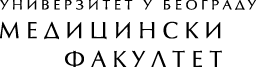 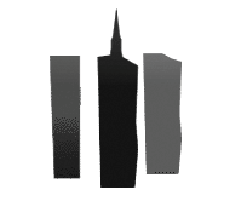 На основу  члана 61. и у складу са чл.95. став 2. тач.2) Закона о  јавним набавкама („Сл. гласник РС“ бр.124/2012,14/15 и 68/15), у даљем тексту „Закон“  и  члана 2. Правилника  о обавезним елементима конкурсне  документације  и начину  доказивања  испуњености услова („Сл.Гласник РС“ бр. 86/15)) наручилац,УНИВЕРЗИТЕТ У БЕОГРАДУ – МЕДИЦИНСКИ   ФАКУЛТЕТДр. Суботића бр.8је припремио следећуКОНКУРСНУ  ДОКУМЕНТАЦИЈУпредмет јавне набавке ЛАБОРАТОРИЈСКО СТАКЛО  ПЛАСТИКА И ПРИПАДАЈУЋИ ПРИБОР поступак у ком се јавна набавка спроводиотворениобјављено на Порталу јавних набавки05.11.2019.год.ОБАВЕЗНИ ЕЛЕМЕНТИ КОНКУРСНЕ ДОКУМЕНТАЦИЈЕОПШТИ ПОДАЦИ О ЈАВНОЈ НАБАВЦИНазив наручиоца: УНИВЕРЗИТЕТ У БЕОГРАДУ-МЕДИЦИНСКИ ФАКУЛТЕТ (у даљем тексту Наручилац) Адреса: др. Суботића бр. 8, 11000 БеоградЛице овлашћено за потписивање уговора:  Декан, проф.др Небојша ЛалићИнтернет страница Наручиоца: www.mfub.bg.ac.rs Врста поступка јавне набавке: отворени поступак.Број  јавне набавке: 60/19-2019Предмет јавне набавке: ЛАБОРАТОРИЈСКО СТАКЛО  ПЛАСТИКА И ПРИПАДАЈУЋИ ПРИБОРПоступак се спроводи ради: Закључења оквирних споразума.                                              Лице за контакт: Служба: Правна службаЛице за контакт : Драгана Стојић, дипл.правникЕ/mail адреса: tender@ mfub.bg.ac.rsТелефон:011/ 36 36 361ПОЗИВ ЗА ПОДНОШЕЊЕ ПОНУДА ПОДАЦИ О ПРЕДМЕТУ ЈАВНЕ НАБАВКЕОпис предмета набавке, назив и ознака из општег речника набавке: 	              Јавна набавка се спроводи за набавку  добара – ЛАБОРАТОРИЈСКО СТАКЛО  ПЛАСТИКА И ПРИПАДАЈУЋИ ПРИБОРОзнака из општег речника набавке – 33793000 - производи од стакла за лабораторијске наменеПредмет јавнe набавкe је обликован у   осам партија.Техничке спецификације  – Прилог бр. 1Услови за учешће у поступку јавне набавке из члана 75. и члана 76. закона  о јавним  набавкама  и  упутство како се доказује  испуњеност услова Упутство понуђачима како да сачине понуду Образац понуде – Прилог  бр. 2Модел оквирног споразума – Прилог  бр. 3Модел уговора – Прилог  бр. 3аОбразац структуре понуђене цене са упутством како да се попуни – Прилог  бр. 4Образац трошкова припреме понуде – Прилог  бр. 5Образац изјаве о независној понуди – Прилог  бр. 6Средства финансијског обезбеђења (модели  меничних  овлашћења) – Прилог  бр. 7Изјава понуђача о финансијском обезбеђењу по потписивању уговора – Прилог  бр.8Изјава понуђача о уредном извршењу обавеза по раније закљученим уговорима – Прилог  бр. 9Изјава о поштовању обавезе које произлазе из важећих прописа – Прилог  бр. 10Изјава о кључном техничком особљу – Прилог  бр. 11 ПОЗИВ ЗА ПОДНОШЕЊЕ ПОНУДАУниверзитет у Београду – Медицински факултет позива све заинтересоване да поднесу понуду за јавну набавку добара по огласу и позиву за достављање понуда објављеном на Порталу јавних набавки 05.11.2019.год.,  на интернет страници Медицинског факултета у Београду,  www.mfub.bg.ac.rs. Поступак у ком се јавна набавка  спроводи је  отворени.Поступак се спроводи ради  закључења оквирних споразумаПредмет јавне набавке су добра - ЛАБОРАТОРИЈСКО СТАКЛО  ПЛАСТИКА И ПРИПАДАЈУЋИ ПРИБОРПредмет јавне набавке ЈН бр. 60/19-2019обликован је у осам партија. 	Елемент критеријума на основу ког ће Наручилац донети одлуку о закључењу оквирног споразума за све партије  је најнижа понуђена цена.Конкурсну документацију заинтересовани понуђачи могу преузети на Порталу јавних набавки и интернет страници Наручиоца www.mfub.bg.ac.rs. Понуде морају бити сачињене у складу са објављеним огласом и припремљеном конкурсном документацијом. Понуде се подносе најкасније до 22.11.2019.год. до 10 часоваПонуђачи подносе понуде на следећи начин:препорученом пошиљком на адресу : 	Медицински факултет     	    	Ул. Др Суботића бр. 8             	11000 Београд      	илипреко писарнице Факултета. Свака понуда мора бити са ознаком: »ПОНУДА ЗА ЈАВНУ НАБАВКУ. ПРЕДМЕТ ЈАВНЕ НАБАВКЕ – ЛАБОРАТОРИЈСКО СТАКЛО  ПЛАСТИКА И ПРИПАДАЈУЋИ ПРИБОР партија_____________________ редни број јавне набавке Ј. Н.  БР.  60/19-2019- НЕ ОТВАРАТИ«. Понуда са свим прилозима се чува као архивски материјал у документацији Медицинског факултета и не враћа се учесницима у поступку јавне набавке.На полеђини коверте потребно је да понуђач назначи своју адресу и број телефона особе за контакт  и е-mail адресу  Неблаговремене, незапечећене и непотпуне понуде неће бити разматране. Неблаговременом ће се сматрати понуда понуђача која је поднета наручиоцу по истеку рока за подношење понуда, а наручилац ће по окончању поступка отварања понуда неблаговремену понуду вратити неотворену понуђачу, са назнаком да је поднета неблаговремено.Поступак  јавног отварања приспелих понуда  биће спроведен истог дана након истека рока за подношење понуда 22.11.2019.год.  у 12,00 часова у згради Деканата Медицинског факултета у Београду, у ул.  Др. Суботића бр.8, у Малој сали, на првом спрату. Приликом присуствовања отварању понуда овлашћени представник понуђача је дужан да приложи овлашћење за присуствовање отварању понуда.Одлуку о закључењу оквирног споразума  Наручилац ће донети у оквирном року од 25 дана од дана отварања понуда.Лице за контакт  код наручиоца је: Драгана Стојић, дипл.правник. С поштовањем,МЕДИЦИНСКИ  ФАКУЛТЕТУНИВЕРЗИТЕТА У БЕОГРАДУДЕКАН_____________________________Проф.др Небојшa ЛалићПОДАЦИ О ПРЕДМЕТУ ЈАВНЕ НАБАВКЕОПИС ПРЕДМЕТА НАБАВКЕ, НАЗИВ И ОЗНАКА ИЗ ОПШТЕГ РЕЧНИКА НАБАВКЕПредмет јавне набавке  су добра  - ЛАБОРАТОРИЈСКО СТАКЛО  ПЛАСТИКА И ПРИПАДАЈУЋИ ПРИБОР Јавна набавка се код Наручиоца води под редним бројем   ЈН бр. 60/19-2019. Ознака из општег речника набавке –33793000 - производи од стакла за лабораторијске наменеОПИС ПАРТИЈА, НАЗИВ И ОЗНАКА ИЗ ОПШТЕГ  РЕЧНИКА НАБАВКЕПредмет јавне набавке ЈН бр. 60/19-2019обликован је у осам партијапартија. ОПИС ПАРТИЈА ПАРТИЈА  I - СТАКЛО,  ПЛАСТИКА И ОСТАЛИ ПОТРОШНИ ЛАБОРАТОРИЈСКИ МАТЕРИЈАЛ (група добара)ПАРТИЈА  II - СТАКЛО,  ПЛАСТИКА И ОСТАЛИ ПОТРОШНИ ЛАБОРАТОРИЈСКИ МАТЕРИЈАЛ (група добара)ПАРТИЈА  III - СТАКЛО,  ПЛАСТИКА И ОСТАЛИ ПОТРОШНИ ЛАБОРАТОРИЈСКИ МАТЕРИЈАЛ (група добара)ПАРТИЈА  IV - СТАКЛО,  ПЛАСТИКА И ОСТАЛИ ПОТРОШНИ ЛАБОРАТОРИЈСКИ МАТЕРИЈАЛ (група добара)ПАРТИЈА V - СТАКЛО,  ПЛАСТИКА И ОСТАЛИ ПОТРОШНИ ЛАБОРАТОРИЈСКИ МАТЕРИЈАЛ Предметна стаклаПАРТИЈА  VI - СТАКЛО,  ПЛАСТИКА И ОСТАЛИ ПОТРОШНИ ЛАБОРАТОРИЈСКИ МАТЕРИЈАЛ (група добара)ПАРТИЈА  VII - СТАКЛО,  ПЛАСТИКА И ОСТАЛИ ПОТРОШНИ ЛАБОРАТОРИЈСКИ МАТЕРИЈАЛ (група добара)ПАРТИЈА  VIII - СТАКЛО,  ПЛАСТИКА И ОСТАЛИ ПОТРОШНИ ЛАБОРАТОРИЈСКИ МАТЕРИЈАЛ Introducer sheet	ТЕХНИЧКЕ СПЕЦИФИКАЦИЈЕ  – Прилог бр. 1Понуђена добра морају задовољити захтеве који су садржани у техничкој спецификацији  - (Прилог бр. 1)Захтеви Наручиоца који се односе на квалитет понуђених добараПонуђена добра морају бити у оригиналној амбалажи са јасном назнаком рока употребе. Сваки понуђени производ мора да одговара захтевима из техничке спецификације. Понуда треба да  испуњава следеће услове:назив понуђеног производа (добра) треба да одговара називу добра из техничке спецификацијеназив произвођача треба да буде јасно наведен. Понуда која садржи наводе  типа „домаће производње“ „увозни производ“ или  слично  сматраће се неприхватљивомпонуђено добро мора да задовољи захтевану  форму (облик у ком се испоручује), количину и јединицу мерепонуђени лабораторијски материјал мора да буде у адекватној амбалажи, а паковања оригинална. Тежинско/запреминско паковање треба да одговара траженом, а уколико то није могуће, понудити најприближнију меру, а количину ускладити са траженом. понуде код којих су паковања дупло и више већа од тражених, сматраће се неисправним и неће се узети у разматрање (елиминациони критеријум).Напомена: Наведена добра су намењена за обављање здравствене делатности (дијагностика) која се обавља на Медицинском факултету и научноистраживачки рад наставника и сарадника Медицинског факултета. Понуђени производ мора да испуњава захтеване карактеристике из техничке спецификације која је саставни део конкурсне документације због компатибилности са осталим хемикалијама које се користе у раду и чиме се обезбеђује прецизност и квалитет дијагностике, што је од кључног терапијског и прогностичког значаја. УСЛОВИ ЗА УЧЕШЋЕ У ПОСТУПКУ ЈАВНЕ НАБАВКЕ ИЗ ЧЛАНА 75. И ЧЛАНА 76. ЗАКОНА  О ЈАВНИМ  НАБАВКАМА  И  УПУТСТВО КАКО СЕ ДОКАЗУЈЕ  ИСПУЊЕНОСТОбавезни услови за учешће у поступку јавне набавке Обавезни услови за учешће у поступку јавне набавке (члан 75. Закона) које понуђач у поступку јавне набавке мора доказати су:1) да је регистрован код надлежног органа, односно уписан у одговарајући регистар;2) да он и његов законски заступник није осуђиван за неко од кривичних дела као члан организоване криминалне групе, да није осуђиван за кривична дела против привреде, кривична дела против животне средине, кривично дело примања или давања мита, кривично дело преваре;3) да је измирио доспеле порезе, доприносе и друге јавне дажбине у складу са прописима Републике Србије или стране државе када има седиште на њеној територији;4) да има важећу дозволу надлежног органа за обављање делатности која је предмет јавне набавке, ако је таква дозвола предвиђена посебним прописом.5) да је поштовао обавезе које произлазе из важећих прописа о заштити на раду, запошљавању и условима рада, заштити животне средине и гарантује да и да нема забрану обављања делатности која је на снази у време подношења понуде. Понуђач који је  уписан у Регистар понуђача у складу са чл.78. Закона о јавним набавкама није дужан да приликом подношења понуде доказује испуњеност обавезних услова уколико у понуди наведе интернет страницу на којој су тражени подаци јавно доступни.Осим обавезних услова за учешће у поступку јавне набавке из члана 75. Закона понуђач мора да испуњава додатне услове за учешће у поступку јавне набавке у погледу финансијског, пословног, техничког и кадровског капацитета (члан 76. Закона). Додатни услови за учешће у поступку јавне набавке Осим обавезних услова за учешће у поступку јавне набавке из члана 75. Закона понуђач мора да испуњава додатне услове за учешће у поступку јавне набавке у погледу финансијског, пословног, техничког и кадровског капацитета (члан 76. Закона).Додатни  услови за учешће у поступку јавне набавке које понуђач у поступку јавне набавке мора доказати су:да испуњава неопходни финансијски капацитет:да је понуђач у три обрачунска периода који предходе објављивању јавног позива (2016., 2017.и 2018.година) има позитиван резултат пословањада у 2019.год. до дана објављивања јавног позива  није био у блокадиДокази о испуњености услова могу се достављати у неовереним копијама, а наручилац задржава право да пре доношења одлуке о додели уговора, захтева од понуђача, чија је понуда на основу извештаја комисије за јавну набавку оцењена као најповољнија, да достави на увид оригинал или оверену копију свих или појединих доказа.Понуђач није дужан да доставља доказе  који су јавно доступни  на интернет страницама надлежних органа и то следеће доказе: да је регистрован код Агенције за привредне регистре, који је јавно доступан на интернет страници  АПР-а.потврду о броју дана неликвидности 2014. и 2015. год. – до дана објављивања јавног позива који издаје Народна банка Србије – Принудна наплата – Одељење за пријем, контролу и унос основа и налога – КрагујевацПонуђач је дужан да у понуди наведе интернет страницу на којој  Наручилац може да изврши проверу веродостојности наведених доказа.Учествовање у заједничкој понуди или као подизвођачПонуду може поднети група понуђача. Сваки понуђач из групе понуђача мора да испуни обавезне услове из члана 75. став 1. тач. 1) до 4) Закона, а додатне услове  испуњавају  заједно.Саставни део заједничке понуде мора бити споразум којим се понуђачи из групе међусобно и према наручиоцу обавезују на извршење јавне набавкеПонуђач који је самостално поднео понуду не може истовремено да учествује у заједничкој понуди или као подизвођач, нити исто лице може учествовати у више заједничких понуда.Понуђач може извршење јавне набавке делимично поверити подизвођачу (подиспоручиоцу)  али то мора да наведе у својој понуди, а проценат укупне вредности набавке који ће поверити подизвођачу(подиспоручиоцу)  не може бити већи од 50% предмета набавке. Ако понуђач у понуди наведе да ће делимично извршење набавке поверити подизвођачу, дужан је да наведе назив подизвођача, а уколико уговор између наручиоца и понуђача буде закључен, тај подизвођач ће бити наведен у уговору.Понуђач је дужан да наручиоцу, на његов захтев, омогући приступ код подизвођача ради утврђивања испуњености услова.Понуђач је дужан да за подизвођаче достави доказе о испуњености обавезних услова из члана 75. став 1. тач 1) до 4) Закона, а доказ о испуњености услова из члана 75. став 1. тачка 5) Закона за део набавке који ће извршити преко подизвођача.Ако је за извршење дела јавне набавке чија вредност не прелази 10% укупне вредности јавне набавке потребно испунити обавезан услов из члана 75. став 1. тачка 5) Закона понуђач може доказати испуњеност тог услова преко подизвођача којем је поверио извршење тог дела набавке.Понуђач, односно добављач у потпуности одговара наручиоцу за извршење обавеза из поступка јавне набавке, односно за извршење уговорних обавеза, без обзира на број подизвођача.Добављач не може ангажовати као подизвођача лице које није навео у понуди, у супротном наручилац ће реализовати средство обезбеђења и раскинути уговор, осим ако би раскидом уговора наручилац претрпео знатну штету.Добављач може ангажовати као подизвођача лице које није навео у понуди, ако је на страни подизвођача након подношења понуде настала трајнија неспособност плаћања, ако то лице испуњава све услове одређене за подизвођача и уколико добије претходну сагласност наручиоца.Понуду може поднети група понуђача. Сваки понуђач из групе понуђача мора да испуни обавезне услове из члана 75. став 1. тач. 1) до 4) Закона, а додатне услове  испуњавају  заједно.Услов из члана 75. став 1. тачка 5) овог закона дужан је да испуни понуђач из групе понуђача којем је поверено извршење дела набавке за који је неопходна испуњеност тог услова.Саставни део заједничке понуде је споразум којим се понуђачи из групе међусобно и према наручиоцу обавезују на извршење јавне набавке, а који садржи:1) податке о члану групе који ће бити носилац посла, односно који ће поднети понуду и који ће заступати групу понуђача пред наручиоцем и2) опис послова сваког од понуђача из групе понуђача у извршењу уговора.Споразумом  којим се  понуђачи  из групе међусобно и  према наручиоцу обавезују на извршење јавне набавке уређују  се и  друга питања која су од важности за извршење јавне набавке.Понуђачи који поднесу заједничку понуду одговарају неограничено солидарно према наручиоцу.УПУТСТВО ПОНУЂАЧИМА КАКО ДА САЧИНЕ ПОНУДУПодаци о језику на којем понуда мора да буде састављенаПонуда мора бити сачињена на српском језику.Остала документација која се односи на понуду као и технички део понуде може бити достављен на српском или енглеском језику. Ако је технички део понуде достављен само на енглеском језику, Наручилац задржава право да, уколико буде потребно, накнадно захтева од понуђача превођење појединих делова.Попуњавање образаца датих у конкурсној документацијиПонуда мора испуњавати све услове из позива за подношење понуда и захтеве из конкурсне документације. Обрасци дати у конкурсној документацији морају бити исправно попуњени, потписани и оверени, у супротном понудa ће бити одбијенa као неприхватљива.Понуда се саставља тако што понуђач уписује тражене податке у обрасце који су саставни део конкурсне документације.Подаци о обавезној садржини понудеПонуђач је обавезан да попуни све податке у обрасцу понуде и све ставке (елементе) које попуњава понуђач из Прилога бр.1. Образац понуде мора бити исправно попуњен, потписан и оверен.Уколико образац понуде није исправно попуњен, потписан и оверен, понуда  ће бити одбијенa као неприхватљива.Цене у понуди морају да буду исказане у динарима, без урачунатог пореза на додату вредност (ПДВ), фиксне за период реализације уговора.Плаћање се врши авансно – 45 дана од дана пријема предрачуна.Понуде које буду предвиђале другачији начин плаћања ће бити оцењене као неприхватљиве.Рок важења понуде не може бити краћи од 30 дана од дана отварања понуда. У случају истека рока важења понуде, наручилац ће у писаном облику да затражи од понуђача продужење рока важења понуде. Понуђач који прихвати захтев за продужење рока важења понуде не може мењати понуду.Понуђач који је поднео понуду у року за подношење понуда утврђеном у конкурсној документацији може да допуни и опозове своју понуду до истека рока за подношење понудаОбавештење о могућности да понуђач може да поднесе понуду  за  једну или више партијаПонуђач може да поднесе понуду за једну или више партија на попуњеном обрасцу за сваку партију на посебном обрасцу. Технички захтеви са описаним карактеристикама добара која су предмет јавне набавке у складу са обликованим партијама дати су у Прилогу  бр.1.  Уколико подноси понуде за више партија понуђач прилаже општу документацију у једном примерку и прилаже уз прву партију за коју конкурише. На осталим понудама наводи уз коју понуду је приложио општу документацију.Понуде са варијантамаПонуде са варијантама нису дозвољене.Начин означавања поверљивих података у понудиСвака страница понуде која садржи податке који су поверљиви за понуђача треба да у горњем десном углу садржи ознаку ,,поверљиво”.Наручилац je дужан да чува као поверљиве све податке о понуђачима садржане у понуди који су посебним актом утврђени или означени као поверљиви и које је као такве понуђач означио у понуди.Наручилац може да одбије да пружи информацију која би значила повреду поверљивости података добијених у понуди.Наручилац је дужан да чува као пословну тајну имена понуђача и поднете понуде до истека рока за отварање понуда. Цена и остали подаци из понуде који су од значаја за примену елемената критеријума и рангирање понуде неће се сматрати поверљиви, сагласно чл. 14. Закона.Измене и допуне конкурсне документацијеАко наручилац у року предвиђеном за подношење понуда измени или допуни конкурсну документацију, без одлагања ће измене или допуне објавити  на Порталу јавних набавки и на својој интернет страници.Додатна објашњења, контрола и додатне информације  Комуникација се у поступку јавне набавке и у вези са обављањем послова јавних набавки одвија писаним путем, односно путем поште, електронске поште или факсом, као и објављивљњем од стране наручиоца на Порталу јавних набавки. Комуникација треба да се одвија на начин да се поштују рокови предвиђени овим законом и да се у том циљу, када је то могуће, користе електронска средства. Комуникација се мора одвијати на начин да се обезбеди чување поверљивих и података о заинтересованим лицима, података о понудама и понуђачима до отварања понуда, да се обезбеди евидентирање радњи предузетих у поступку и чување документације у складу са прописима којима се уређује област документарне грађе и архива.Ако је документ из поступка јавне набавке достављен од стране наручиоца или понуђача путем електронске поште или факсом, страна која је извршила достављање дужна је да од друге стране захтева да на исти начин потврди пријем тог документа, што је друга страна дужна и да учини када је то неопходно као доказ да је извршено достављање. Заинтересовано лице може, у писаном облику тражити од наручиоца додатне информације или појашњења у вези са припремањем понуде, најкасније пет дана пре истека рока за подношење понуде. Наручилац ће у року од три дана од дана пријема захтева одговор објавити на Порталу јавних набавки и на својој интернет страници.Комуникација у вези са додатним информацијама, појашњењима и одговорима врши се на начин одређен чланом 20. Закона.Ако наручилац измени или допуни конкурсну документацију осам или мање дана пре истека рока за подношење понуда, наручилац је дужан да продужи рок за подношење понуда и објави обавештење о продужењу рока за подношење понуда.По истеку рока предвиђеног за подношење понуда наручилац не може да мења нити да допуњује конкурсну документацију.Наручилац може захтевати додатна обавештење од понуђача после отварања понуда и вршити контролу  код понуђача односно његовог подизвођача. Додатна обавештења Наручилац може захтевати усменим путем (о чему ће сачинити службену белешку)  или  ће захтев упутити писменим путем.Понуђач има право да изврши увид у документацију о спроведеном поступку јавне набавке после доношења одлуке о додели уговора, односно одлуке о обустави поступка о чему може поднети писмени захтев наручиоцу.Наручилац је дужан да лицу из писмени захтев омогући увид у документацију и копирање документације из поступка о трошку подносиоца захтева, у року од два дана од дана пријема писаног захтева, уз обавезу да заштити податке у складу са чланом 14. Закона.Критеријуми за доделу уговораЕлемент критеријума на основу ког ће Наручилац донети одлуку о закључивању оквирног споразума  за све партије  је најнижа понуђена цена. Уколико су поднете две или више понуда са истом понуђеном ценом, избор понуђача коме ће се доделити уговор извршиће се у поступку жребања у присуству минимум два понуђача а уговор ће се доделити изабраном понуђачу.Обавештење о накнади за коришћење патентаНaкнaду зa кoришћeњe пaтeнaтa, кao и oдгoвoрнoст зa пoврeду зaштићeних прaвa интeлeктуaлнe свojинe трeћих лицa снoси пoнуђaч Начин и рокови подношења захтева за заштиту праваЗахтев за заштиту права може да поднесе понуђач, подносилац пријаве, кандидат, односно заинтересовано лице, који има интерес за доделу уговора, односно оквирног споразума у конкретном поступку јавне набавке и који је претрпео или би могао да претрпи штету због поступања наручиоца противно одредбама овог закона Захтев за заштиту права подноси се наручиоцу, а копија се истовремено доставља Републичкој комисији.Захтев за заштиту права може се поднети у току целог поступка јавне набавке, против сваке радње наручиоца, осим ако Законом није другачије одређено.Захтев за заштиту права којим се оспорава врста поступка, садржина позива за подношење понуда или конкурсне документације сматраће се благовременим ако је примљен од стране наручиоца најкасније седам дана пре истека рока за подношење понуда, уколико је подносилац захтева у складу са чланом 63. став 2. ЗЈН указао наручиоцу на евентуалне недостатке и неправилности, а наручилац исте није отклонио.Захтев за заштиту права којим се оспоравају радње које наручилац предузме пре истека рока за подношење понуда, а након истека рока из чл.149.став 3. ЗЈН сматраће се благовременим уколико је поднет најкасније до истека рока за подношење понуда.После доношења одлуке о додели уговора, одлуке о закључењу оквирног споразума, одлуке о признавању квалификације и одлуке о обустави поступка, рок за подношење захтева за заштиту права је десет дана од дана објављивања одлуке на Порталу јавних набавки.Захтевом за заштиту права не могу се оспоравати радње наручиоца предузете у поступку јавне набавке ако су подносиоцу захтева били или могли бити познати разлози за његово подношење пре истека рока за подношење захтева, а подносилац захтева га није поднео пре истека тог рока.Ако је у истом поступку јавне набавке поново поднет захтев за заштиту права од стране истог подносиоца захтева, у том захтеву се не могу оспоравати радње наручиоца за које је подносилац захтева знао или могао знати приликом подношења претходног захтева.Подносилац захтева за заштиту права је дужан да на одређени рачун буџета Републике Србије уплати таксу у складу са чланом 156. Закона о јавним набавкама у износу од 120.000,00 дин. Свака странка у поступку сноси трошкове које проузрокује својим радњама.Ако захтев за заштиту права није основан, подносилац захтева за заштиту права мора наручиоцу на писани захтев надокнадити трошкове настале по основу заштите права.Рок за доношење одлуке о закључивању оквирног споразума, одлуке о додели  уговора и рок за закључење уговораОдлуку о додели уговора  Наручилац ће донети у оквирном року од 25 дана од дана отварања понуда.Наручилац  ће понуђачу којем је додељен уговор, доставити уговор о јавној набавци у року од 8 дана од протека рока за подношење захтева за заштиту права из чл.149. Закона.Ако понуђач, коме  је додељен уговор, одбије да закључи уговор о јавној набавци, Наручилац  може да закључи уговор са првим следећим најповољнијим понуђачем.ОБРАЗАЦ ПОНУДЕ – Прилог  бр. 2Понуда мора да садржи обавезно следеће елементе који су садржани у обрасцу понуде:БРОЈ ПОНУДЕ – односи се на број понуде код понуђача;НАЧИН НА КОЈИ СЕ ПОНУДА ДАЈЕ – самостално,  заједно с адругим понуђачима или  са  подизвођачемОПШТЕ ПОДАТКЕ О ПОНУЂАЧУ, ПОДИЗВОЂАЧУ И ПОНУЂАЧУ ИЗ ГРУПЕ ПОНУЂАЧА – сваком  понуђачу из групе понуђача, као и подизвођачима (пословно име или скраћени назив из одговарајућег регистра, адреса седишта, матични број и порески идентификациони број, име особе за контакт и др.);УКУПНА ПОНУЂЕНА ЦЕНА ЗА ПОНУЂЕНА ДОБРА - цена је исказана у динарима без обрачунатог пореза на додату вредност (ПДВ)НАЧИН И РОКОВИ ПЛАЋАЊА су обавезни елементи из обрасца понуде. ВАЖНОСТ ПОНУДЕ - изражен   у броју дана од дана отварања понуда ( понуда важи најмање 30 дана од дана јавног отварања понуда). Податке о проценту укупне вредности набавке који ће поверити ПОДИЗВОЂАЧУ, као и део предмета набавке који ће извршити преко подизвођача .Саставни део Понуде је ОБРАЗАЦ СПЕЦИФИКАЦИЈЕ ДОБАРА КОЈА СУ ПРЕДМЕТ ЈАВНЕ НАБАВКЕ  НА КОМ ЈЕ НАЗНАЧЕН БРОЈ ПАРТИЈЕ ЗА КОЈУ СЕ ПОДНОСИ ПОНУДА исправно попуњен и оверен од стане понуђача.ПОНУЂАЧ ЈЕ ДУЖАН ДА ПОТПИШЕ И ОВЕРИ СВАКУ СТРАНУ ПОНУДЕ ЧИМЕ ПОТВРЂУЈЕ ДА ЈЕ САГЛАСАН СА СВИМ УСЛОВИМА ИЗ ПОНУДЕЗа сваку партију за коју подноси понуду понуђач попуњава засебан образац понуде уз који прилаже спецификацију добара за ту партију.Понуду које не садржи све податке из обрасца понуде и  попуњене све ставке из спецификације за партију за коју се понуда подноси (која је саставни део понуде) и која није потписана и оверена од стране понуђача Наручилац ће оценити као  неприхватљиву.МОДЕЛ  ОКВИРНОГ СПОРАЗУМА – Прилог  бр. 3Саставни део конкурсне документације је модел оквирног споразума.Наручилац оквирни споразум закључује са по једним понуђачем за сваку партију и  исти се закључују на период од две године.Током периода важења оквирног споразума, предвиђа се, закључивање више појединачних уговора у зависности од вредности предмета конкретне набавке и потреба корисника.Након закључења оквирног споразума, када настане потреба, Наручилац ће упутити понуђачу/испоручиоцу позив у циљу закључивања појединачног уговора о јавној набавци.Уколико би, током трајања оквирног споразума, а приликом закључивања уговора, настала ситуација да понуђач (испоручилац) са којим је закључен оквирни споразум, не може да испоручи понуђено добро зато што је, услед промена на тржишту, (нпр. промењен назив, произвођач и слично), а може испоручити друго добро које у свему одговара захтевима из техничке спецификације и, уколико да је понудио то добро његова понуда не би била одбијена као неодговарајућа (неприхватљива), испоручилац може закључити уговор нудећи и такво добро по цени предвиђеној оквирним споразумом. Ова ситуација се неће сматрати променом предмета набавке, али ће се, сходно члану 115. Закона о јавним набавкама, изменити оквирни поразум закључивањем анекса.У случају да наступе околности из става 1 и 2, понуђач (испоручилац) је дужан да о томе благовремено обавести Наручиоца писаним путем уз достављање доказа.МОДЕЛ УГОВОРА – Прилог  бр. 3аСаставни део конкурсне документације је модел уговора о јавној набавци. Понуду које не садржи све податке из обрасца понуде и  модела уговора  који су релевантни  за закључење уговора Наручилац ће оценити као  неприхватљиву. ОБРАЗАЦ СТРУКТУРЕ ПОНУЂЕНЕ ЦЕНЕ СА УПУТСТВОМ КАКО ДА СЕ ПОПУНИ – Прилог  бр.4Основни елементи структуре понуђене цене наведени су у обрасцу Понуде и то: јединична и укупна цена без ПДВ-а јединична и укупна цена са ПДВ-ом  укупна цена понуђених добара без ПДВ-а иукупна цена понуђених добара без ПДВ-аОБРАЗАЦ ТРОШКОВА ПРИПРЕМЕ ПОНУДЕ – Прилог  бр. 5Понуђач може да у оквиру понуде достави укупан износ и структуру трошкова припремања понуде.Трошкове припреме и подношења понуде сноси искључиво понуђач и не може тражити од наручиоца накнаду трошкова.ОБРАЗАЦ ИЗЈАВЕ О НЕЗАВИСНОЈ ПОНУДИ – Прилог  бр. 6Изјавом о независној понуди понуђач под пуном материјалном и кривичном одговорношћу потврђује да је понуду поднео независно, без договора са другим понуђачима или заинтересованим лицима.СРЕДСТВА ФИНАНСИЈСКОГ ОБЕЗБЕЂЕЊА (модел  меничног   овлашћења)   – Прилог  бр. 7 и Прилог  бр. 8Средство финансијског обезбеђења којим ће понуђач обезбедити озбиљност понуде је соло меница регистрована код НБС  која је потписана од стране овлашћеног лица чији је потпис депонован код овлашћене банке , на инос у висини 10% од вредности понуде без  ПДВ-а. Које понуђач доставља уз понуду. 	Средство обезбеђења испуњења обавеза из оквирног споразума које доставља изабрани понуђач приликом потписивања оквирног споразума  је једна бланко соло меница – само потписана и оверена у складу са картоном депонованих потписа на инос у висини 10% од вредности понудеНаручилац ће уновчити дату меницу уколико: Испоручилац не буде извршавао своје обавезе у роковима и на начин предвиђен оквирним споразумом или уговором, не приступи закључењу појединачног уговора на позив наручиоца/корисника у складу са овим оквирним споразумом.Рок важења менице је 30 дана дужи од истека важења оквирног споразума.Понуђач  коме је уговор додељен  је дужан да уз уговор достави  блако соло меницу  за добро извршење уговора која је  регистрована код НБС  и  потписана од стране овлашћеног лица чији је потпис депонован код овлашћене банке , на инос у висини 10% од вредности уговора без ПДВ-а  са меничним овлашћењем у форми коју ће Наручилац доставити понуђачу коме је уговор додељен.СРЕДСТВО ОБЕЗБЕЂЕЊА МОРА ЗАДОВОЉИТИ СЛЕДЕЋЕ УСЛОВЕ:потпис и печат на меници не смеју прећи бели руб (маргину) меничног бланкета. У складу са Законом о платним услугама ( «Сл.гласник РС» бр. 139/14) све менице морају бити регистроване у регистру меница и овлашћења који се води код НБС.   штампани извод са интернет странице НБС-а регистра меница и овлашћења са обавезним подацима о регистрацији, као доказ о регистрацији достављених меница.копија важећег картона депонованих потписа овлашћеног лица код банке, на којој се јасно виде депоновани потписи и печат фирме понуђача, оверена оригиналним печатом банке (овера којом банка код које је отворен рачун потврђује важност картона депонованих потписа);Средство обезбеђења траје најмање 30 дана  дуже од трајања рока за испуњење обавезе која је предмет обезбеђења.Средство обезбеђења не може се вратити понуђачу пре истека рока трајања, осим ако је понуђач у целости испунио своју обезбеђену обавезу.ДОКАЗИВАЊЕ ИСПУЊЕНОСТИ УСЛОВА ЗА УЧЕШЋЕ У ПОСТУПКУ ЈАВНЕ НАБАВКЕ (члан 75. Закона)Испуњеност обавезних услова за учешће у поступку јавне набавке, правно лице као понуђач, или подносилац пријаве, доказује достављањем следећих доказа:1) извода из регистра Агенције за привредне регистре, односно извода из регистра надлежног Привредног суда;2) извода из казнене евиденције, односно уверења надлежног суда и надлежне полицијске управе Министарства унутрашњих послова да оно и његов законски заступник није осуђиван за неко од кривичних дела као члан организоване криминалне групе, да није осуђиван за неко од кривичних дела против привреде, кривична дела против заштите животне средине, кривично дело примања или давања мита, кривично дело преваре;3) уверења Пореске управе Министарства финансија и привреде да је измирио доспеле порезе и доприносе и уверења надлежне локалне самоуправе да је измирио обавезе по основу изворних локалних јавних прихода;4) изјаве да је поштовао обавезе које произилазе из важећих прописа о заштити на раду, запошљавању и условима рада, заштити животне средине, као и да као и да нема забрану обављања делатности која је на снази у време подношења понуде ( Прилог  бр. 10)Доказ из тачке 2) и 3) не може бити старији од два месеца пре отварања понуда, односно у случају квалификационог поступка пре ажурирања листе, у складу са законом.Испуњеност обавезних услова за учешће у поступку јавне набавке, предузетник као понуђач, доказује достављањем следећих доказа:1) извода из регистра Агенције за привредне регистре, односно извода из одговарајућег регистра;2) извода из казнене евиденције, односно уверења надлежне полицијске управе Министарства унутрашњих послова да није осуђиван за неко од кривичних дела као члан организоване криминалне групе, да није осуђиван за кривична дела против привреде, кривична дела против заштите животне средине, кривично дело примања или давања мита, кривично дело преваре;3) уверења Пореске управе Министарства финансија и привреде да је измирио доспеле порезе и доприносе и уверења надлежне управе локалне самоуправе да је измирио обавезе по основу изворних локалних јавних прихода;4) изјаве да је поштовао обавезе које произилазе из важећих прописа о заштити на раду, запошљавању и условима рада, заштити животне средине, као и да као и да нема забрану обављања делатности која је на снази у време подношења понуде ( Прилог  бр. 10)Доказ из тачке 2) и 3) не може бити старији од два месеца пре отварања понуда, односно у случају квалификационог поступка пре ажурирања листе, у складу са законом.Доказ из става 1. тач. 2) и 3) овог члана не може бити старији од два месеца пре отварања понуда, односно у случају квалификационог поступка пре ажурирања листе, у складу са законом.Испуњеност обавезних услова за учешће у поступку јавне набавке, физичко лице као понуђач, или подносилац пријаве, доказује достављањем следећих доказа:1) извода из казнене евиденције, односно уверења надлежне полицијске управе Министарства унутрашњих послова да није осуђиван за неко од кривичних дела као члан организоване криминалне групе, да није осуђиван за кривична дела против привреде, кривична дела против животне средине, кривично дело примања или давања мита, кривично дело преваре;2) уверења Пореске управе Министарства финансија и привреде да је измирио доспеле порезе и доприносе и уверења надлежне управе локалне самоуправе да је измирио обавезе по основу изворних локалних јавних прихода;3) изјаве да је поштовао обавезе које произилазе из важећих прописа о заштити на раду, запошљавању и условима рада, заштити животне средине, као и да као и да нема забрану обављања делатности која је на снази у време подношења понуде ( Прилог  бр. 10)Доказ из става 1. тач. 1) и 2) не може бити старији од два месеца пре отварања понуда, односно у случају квалификационог поступка пре ажурирања листе.Додатни услови за учешће у поступку јавне набавке у погледу финансијског, пословног, техничког и кадровског капацитета и упутство како се доказује испуњеност Испуњеност услова располагања неопходног финансијског, понуђач доказује достављањем следећих доказа уз понуду:Неопходни финансијски капацитет:да је понуђач у три обрачунска периода који предходе објављивању јавног позива (2016.,2017.и 2018. година), има позитиван резултат пословања.Доказ: Извештај о бонитету за предходне три године који садржи податке о ликвидности (Образац БОН ЈН) за јавне набавке који издаје Агенција за привредне регистре или Биланс стања и Биланс успеха са подацима о ликвидности у последњих 6 месеци да у 2019.год. до дана објављивања јавног позива  није био у блокадиДоказ: Потврда о броју дана неликвидности 2017. и 2018. год. – до дана објављивања јавног позива који издаје Народна банка Србије – Принудна наплата – Одељење за пријем, контролу и унос основа и налога – Крагујевац, која мора бити издата након објављивања јавног позива. НАПОМЕНЕ:Ово упутство сачињено је на основу Правилника о обавезним елементима конкурсне документације у поступцима јавних набавки, и начину доказивања испуњености услова који је објављен у „Службеном гласнику РС“,бр. 86/15))Упутство садржи инструкције и податке неопходне за припрему понуде у складу са захтевима Наручиоца и информације о условима и начину спровођења поступка јавне набавке.Од понуђача се очекује да детаљно размотри ово упутство и све обрасце и спецификацијесадржане у конкурсној документацији.Понуђачи су дужни да пре предаје своје понуде прегледају сву конкурсну документацију ипровере њену исправност, проуче све њене делове и сваки појединачни документ.Подношењем понуде понуђач потврђује да је у потпуности прихватио конкурсну документацију и јавни позив.Прилог бр. 1ТЕХНИЧКЕ СПЕЦИФИКАЦИЈЕ ДОБАРА КОЈА СУ ПРЕДМЕТ ЈАВНЕ НАБАВКЕПАРТИЈА  I - СТАКЛО,  ПЛАСТИКА И ОСТАЛИ ПОТРОШНИ ЛАБОРАТОРИЈСКИ МАТЕРИЈАЛ (група добара)ПАРТИЈА  II - СТАКЛО,  ПЛАСТИКА И ОСТАЛИ ПОТРОШНИ ЛАБОРАТОРИЈСКИ МАТЕРИЈАЛ (група добара)ПАРТИЈА  III - СТАКЛО,  ПЛАСТИКА И ОСТАЛИ ПОТРОШНИ ЛАБОРАТОРИЈСКИ МАТЕРИЈАЛ (група добара)ПАРТИЈА  IV - СТАКЛО,  ПЛАСТИКА И ОСТАЛИ ПОТРОШНИ ЛАБОРАТОРИЈСКИ МАТЕРИЈАЛ (група добара)ПАРТИЈА V - СТАКЛО,  ПЛАСТИКА И ОСТАЛИ ПОТРОШНИ ЛАБОРАТОРИЈСКИ МАТЕРИЈАЛ Предметна стаклаПАРТИЈА  VI - СТАКЛО,  ПЛАСТИКА И ОСТАЛИ ПОТРОШНИ ЛАБОРАТОРИЈСКИ МАТЕРИЈАЛ (група добара)ПАРТИЈА  VII - СТАКЛО,  ПЛАСТИКА И ОСТАЛИ ПОТРОШНИ ЛАБОРАТОРИЈСКИ МАТЕРИЈАЛ (група добара)ПАРТИЈА  VIII - СТАКЛО,  ПЛАСТИКА И ОСТАЛИ ПОТРОШНИ ЛАБОРАТОРИЈСКИ МАТЕРИЈАЛ Introducer sheetВАЖНА НАПОМЕНА: Понуђена добра морају бити у оригиналној амбалажи са јасном назнаком рока употребе. Сваки понуђени производ мора да одговара захтевима из техничке спецификације. Понуда треба да  испуњава следеће услове:назив понуђеног производа (добра) треба да одговара називу добра из техничке спецификацијеназив произвођача треба да буде јасно наведен. Понуда која садржи наводе  типа „домаће производње“ „увозни производ“ или  слично  сматраће се неприхватљивомпонуђено добро мора да задовољи захтевану  форму (облик у ком се испоручује), количину и јединицу мерепонуђени лабораторијски материјал мора да буде у адекватној амбалажи, а паковања оригинална. Тежинско/запреминско паковање треба да одговара траженом, а уколико то није могуће, понудити најприближнију меру, а количину ускладити са траженом. понуде код којих су паковања дупло и више већа од тражених, сматраће се неисправним и неће се узети у разматрање (елиминациони критеријум).Прилог бр. 2								ОБРАЗАЦ   ПОНУДЕУ складу са условима из Јавног позива објављеног на Порталу јавних набавки и  интернет страници Медицинског факултета дана 05.11.2019.год. и преузетом конкурсном документацијом,  достављамо својуПОНУДУза јавну набавку добара ЛАБОРАТОРИЈСКО СТАКЛО  ПЛАСТИКА И ПРИПАДАЈУЋИ ПРИБОРредни број јавне набавке: : 60/19-2019ПОНУДА БР.____________________Партија _____________________________________________  (навести број и назив партије за коју се понуда подноси)ПОНУДУ  ДАЈЕМа) самостално 	б) заједничка понуда 	в) понуда са подизвођачем(обавезно заокружити начин давања понуде)ПОДАЦИ О ПОНУЂАЧУ Пун назив и адреса понуђача:	___________________________________Облик организовања и облик својине:	  ___________________________________Матични број понуђача: ___________________________________	Порески број понуђача: ___________________________________Шифра регистроване делатности  и основна делатност: ___________________________________	Број  текућег  рачуна  и   назив пословне банке: ___________________________________	Лице за контакт: ___________________________________	Електронска  адреса  лица за контакт:	 ___________________________________Телефон /телефакс: ___________________________________	Директор: ___________________________________ 	Лице одговорно за потписивање уговора: ___________________________________	ПОДАЦИ О ПОДИЗВОЂУ Пун назив и адреса понуђача:	___________________________________Облик организовања и облик својине:	  ___________________________________Матични број понуђача: ___________________________________	Порески број понуђача: ___________________________________Шифра регистроване делатности  и основна делатност: ___________________________________	Број  текућег  рачуна  и   назив пословне банке: ___________________________________	Лице за контакт: ___________________________________	Електронска  адреса  лица за контакт:	 ___________________________________Телефон /телефакс: ___________________________________	Директор: ___________________________________ 	Лице одговорно за потписивање уговора: ___________________________________	ПОДАЦИ О ПОНУЂАЧУ КОЈИ ЈЕ УЧЕСНИК У ЗАЈЕДНИЧКОЈ ПОНУДИПун назив и адреса понуђача:	___________________________________Облик организовања и облик својине:	  ___________________________________Матични број понуђача: ___________________________________	Порески број понуђача: ___________________________________Шифра регистроване делатности  и основна делатност: ___________________________________	Број  текућег  рачуна  и   назив пословне банке: ___________________________________	Лице за контакт: ___________________________________	Електронска  адреса  лица за контакт:	 ___________________________________Телефон /телефакс: ___________________________________	Директор: ___________________________________ 	Лице одговорно за потписивање уговора: ___________________________________	ПОДАЦИ О ПОНУЂАЧУ КОЈИ ЈЕ УЧЕСНИК У ЗАЈЕДНИЧКОЈ ПОНУДИПун назив и адреса понуђача:	___________________________________Облик организовања и облик својине:	  ___________________________________Матични број понуђача: ___________________________________	Порески број понуђача: ___________________________________Шифра регистроване делатности  и основна делатност: ___________________________________	Број  текућег  рачуна  и   назив пословне банке: ___________________________________	Лице за контакт: ___________________________________	Електронска  адреса  лица за контакт:	 ___________________________________Телефон /телефакс: ___________________________________	Директор: ___________________________________ 	Лице одговорно за потписивање уговора: ___________________________________	ПОДАЦИ О ПОНУЂАЧУ КОЈИ ЈЕ УЧЕСНИК У ЗАЈЕДНИЧКОЈ ПОНУДИПун назив и адреса понуђача:	___________________________________Облик организовања и облик својине:	  ___________________________________Матични број понуђача: ___________________________________	Порески број понуђача: ___________________________________Шифра регистроване делатности  и основна делатност: ___________________________________	Број  текућег  рачуна  и   назив пословне банке: ___________________________________	Лице за контакт: ___________________________________	Електронска  адреса  лица за контакт:	 ___________________________________Телефон /телефакс: ___________________________________	Директор: ___________________________________ 	Лице одговорно за потписивање уговора: ___________________________________	УКУПНА ПОНУЂЕНА ЦЕНА ЗА ПОНУЂЕНА ДОБРА  ИЗНОСИ:_______________________________________Цена је исказана у динарима без обрачунатог пореза на додату вредност (ПДВ)Саставни део понуде чини  Спецификација и опис добара  која се нуде која је у прилогу обрасца понуде.  РОК ПЛАЋАЊА: авансно – до   45 дана од пријема предрачуна.РОК ИСПОРУКЕ: сукцесивно, у складу са писменом наруџбеницом.ВАЖНОСТ ПОНУДЕ  ________________________________________________________________________________Подаци  о проценту укупне вредности набавке који ће поверити подизвођачу, као и део предмета набавке који ће извршити преко подизвођача: _________________________________________________________________________________________________________________           Датум                                                                          Овлашћено лице код понуђача__________________                                                                _______________________М.П.ПАРТИЈА  I - СТАКЛО,  ПЛАСТИКА И ОСТАЛИ ПОТРОШНИ ЛАБОРАТОРИЈСКИ МАТЕРИЈАЛ (група добара)Датум                                                                                                                                                    Овлашћено лице код понуђача__________________          						                                                           _______________________                                                                                   М.П.ПАРТИЈА  II - СТАКЛО,  ПЛАСТИКА И ОСТАЛИ ПОТРОШНИ ЛАБОРАТОРИЈСКИ МАТЕРИЈАЛ (група добара)Датум                                                                                                                                                    Овлашћено лице код понуђача__________________          						                                                           _______________________                                                                                   М.П.ПАРТИЈА  III - СТАКЛО,  ПЛАСТИКА И ОСТАЛИ ПОТРОШНИ ЛАБОРАТОРИЈСКИ МАТЕРИЈАЛ (група добара)Датум                                                                                                                                                    Овлашћено лице код понуђача__________________          						                                                           _______________________                                                                                   М.П.ПАРТИЈА  IV - СТАКЛО,  ПЛАСТИКА И ОСТАЛИ ПОТРОШНИ ЛАБОРАТОРИЈСКИ МАТЕРИЈАЛ (група добара)Датум                                                                                                                                                    Овлашћено лице код понуђача__________________          						                                                           _______________________                                                                                   М.П.ПАРТИЈА V - СТАКЛО,  ПЛАСТИКА И ОСТАЛИ ПОТРОШНИ ЛАБОРАТОРИЈСКИ МАТЕРИЈАЛ Предметна стаклаДатум                                                                                                                                                    Овлашћено лице код понуђача__________________          						                                                           _______________________                                                                                   М.П.ПАРТИЈА  VI - СТАКЛО,  ПЛАСТИКА И ОСТАЛИ ПОТРОШНИ ЛАБОРАТОРИЈСКИ МАТЕРИЈАЛ (група добара)Датум                                                                                                                                                    Овлашћено лице код понуђача__________________          						                                                           _______________________                                                                                   М.П.ПАРТИЈА  VII - СТАКЛО,  ПЛАСТИКА И ОСТАЛИ ПОТРОШНИ ЛАБОРАТОРИЈСКИ МАТЕРИЈАЛ (група добара)Датум                                                                                                                                                    Овлашћено лице код понуђача__________________          						                                                           _______________________                                                                                   М.П.ПАРТИЈА  VIII - СТАКЛО,  ПЛАСТИКА И ОСТАЛИ ПОТРОШНИ ЛАБОРАТОРИЈСКИ МАТЕРИЈАЛ Introducer sheetДатум                                                                                                                                                    Овлашћено лице код понуђача__________________          						                                                           _______________________                                                                                   М.П.Важне напомене:Понуђено добро мора да задовољи захтевану  количину и јединицу мере.Све испоруке морају бити у складу са понуђеним квалитетом који треба да одговара захтевима наведеним у техничкој спецификацији;Квалитет понуђених добара морају бити у границама које имају производи реномираних светских произвођача хемикалија како је то наведено у техничкој спецификацији Понуђачи уз понуду обавезно треба да доставе детаљне спецификације артикала које нуде (каталошки број, произвођача, техничке спецификације) ради процене и упоређивања са захтевима из техничке спецификације.Прилог бр. 3 					             М О Д Е Л   ОКВИРНОГ  СПОРАЗУМАОКВИРНИ СПОРАЗУМУГОВОРНЕ СТРАНЕ:МЕДИЦИНСКИ ФАКУЛТЕТ УНИВЕРЗИТЕТА У БЕОГРАДУ, ул. Др. Суботића бр. 8, кога заступа декан Факултета проф др Небојша Лалић    (у даљем тексту НАРУЧИЛАЦ)_____________________________________ ,     ____________________________		(пун назив понуђача)		                (седиште понуђача),које  заступа	____________________________________________ , директор _______________________________________________, (у даљем тексту ИСПОРУЧИЛАЦ)(навести лице које заступа понуђача)Стране у оквирном споразуму сагласно констатују:да је Наручилац у складу са Законом о јавним набавкама („Службени гласник РС” број 124/12; у даљем тексту: Закон) спровео отворени поступак јавне набавке. ЛАБОРАТОРИЈСКО СТАКЛО  ПЛАСТИКА И ПРИПАДАЈУЋИ ПРИБОР. - бр. ЈН 60/19-2019, са циљем закључивања оквирног споразума са једним понуђачем на период од две године;да је Наручилац донео Одлуку о закључивању оквирног споразума број 60/19-2019/1 од 10.10.2019., у складу са којом се закључује овај оквирни споразум између Наручиоца  и Добављача;да је Добављач доставио Понуду бр............ од..............................., која чини саставни део овог оквирног споразума (у даљем тексту: Понуда Добављача),овај оквирни споразум не представља обавезу Наручиоца на закључивање уговора о јавној набавци;  обавеза настаје закључивањем појединачног уговора о јавној набавци на основу овог оквирног споразума.Стране у оквирном споразуму споразумеле су се о следећем:ПРЕДМЕТ ОКВИРНОГ СПОРАЗУМАЧлан 1.Предмет оквирног споразума је утврђивање услова за закључивање појединачних уговора о јавној набавци ЛАБОРАТОРИЈСКО СТАКЛО  ПЛАСТИКА И ПРИПАДАЈУЋИ ПРИБОРј, између Наручиоца, односно појединачних наручилаца и Добављача, у складу са условима из конкурсне документације за ЈН бр. 60/19-2019, Понудом Добављача, одредбама овог оквирног споразума и стварним потребама Наручиоца.Спецификација са количинама добара, дата је у прилогу овог оквирног споразума и чини његов саставни део. Количине у спецификацији су оквирне за све време важења оквирног споразума. ПОДИЗВОЂАЧЧлан 2.Добављач наступа са подизвођачем _____________________, ул _______ из _____, који ће делимично извршити предметну набавку, у делу:___________________________________.ВАЖЕЊЕ ОКВИРНОГ СПОРАЗУМАЧлан 3.Овај оквирни споразум се закључује на период од две године, а ступа на снагу даном потписивања. Током периода важења овог оквирног споразума, предвиђа се закључивање више појединачних уговора, у зависности од стварних потреба наручиоца.ЦЕНЕ Члан 4.Укупна вредност овог оквирног споразума износи_______________, без урачунатог ПДВ-аЈединичне цене исказане су у Понуди Добављача без ПДВ-а.У цену су урачунати сви  трошкови које Добављач има у реализацији предметне јавне набавке.Цене су фиксне и не могу се мењати за све време важења оквирног споразума. НАЧИН И УСЛОВИ ЗАКЉУЧИВАЊА ПОЈЕДИНАЧНИХ УГОВОРАЧлан 5.Након закључења оквирног споразума, када настане потреба Наручиоца или појединачних наручиоца за предметом набавке, Наручилац, односно појединачни наручилац, ће упутити Добављачу позив за достављање понуде у циљу закључивања појединачног уговора о јавној набавци.При закључивању појединачних уговора не могу се мењати битни услови из овог оквирног споразума.Понуда из става 1. овог члана,  нарочито садржи цену, количине, рокове....Рок за достављање понуде из става 1. овог члана, износи _3___ дана, од дана упућивања Добављачу позива за достављање понуде, од стране Наручиоца или појединачног наручиоца. Позив за достављање понуде ће бити упућен електронским путем.  Добављач је дужан да у року из става 3. овог члана, достави своју понуду Наручиоцу, односно појединачном наручицу [наручилац може одредити да се понуда  доставља путем факса или електронским путем]. Понуда из става 1. овог члана, мора бити заснована на ценама из овог оквирног споразума и не може се мењати.Наручилац, односно појединачни наручилац и Добављач ће закључити појединачни уговор о јавној набавци у року од 5 дана достављања понуде из става 1. овог члана, уколико је иста достављена у свему у складу са овим оквирним споразумом.Члан 6. Појединачни уговор о јавној набавци се закључује под условима из овог оквирног споразума у погледу спецификација предмета набавке, цена, начина и рокова плаћања, рокова испоруке и гарантног рока.НАЧИН И РОК ПЛАЋАЊАЧлан 7.Рок плаћања је дефинисан Законом о роковима измирења новчаних обавеза у комерцијалним трансакцијама („Сл. гласник РС” бр. 119/2012)] и појединачним уговором.           Добављач је дужан да рачун за испоручена добра достави Наручиоцу, на адресу која буде наведена у појединачном уговору о јавној набавци који закључе Наручилац, односно појединачни наручилац.РОК И МЕСТО ИСПОРУКЕЧлан 8.Добављач је дужан да испоруку предмета набавке изврши на основу појединачног уговора о јавној набавци који је закључен између Наручиоца, у складу са овим оквирним споразумом. Добављач ће добра испоручивати на адресе Наручиоца, у складу са закљученим појединичним уговором, којим ће прецизно бити дефинисана места испоруке.ПРИЈЕМ ДОБАРА И ОТКЛАЊАЊЕ НЕДОСТАТАКАЧлан 9.Добављач преузима потпуну одговорност за квалитет испоручених добара на основу појединачног уговора о јавној набавци који закључе Наручилац и Добављач, у складу са овим оквирним споразумом. Наручилац и Добављач ће приликом испоруке предмета набавке на основу закљученог појединачног уговора о јавној набавци, извршити квалитативни и квантитативни пријем, о чему ће сачинити записник који потписује представник Наручиоца, односно појединачног наручиоца и представник Добављача.Приликом пријема предмета набавке, представник Наручиоца, односно појединачног наручиоца је дужан да испоручена добра на уобичајени начин прегледа и да своје примедбе о видљивим недостацима одмах саопшти Добављачу. Ако се након пријема предмета набавке покаже неки недостатак који се није могао открити уобичајеним прегледом, Наручилац, односно појединачни наручилац  је дужан да о том недостатку писаним путем обавести Добављача без одлагања.У случају да је Добављач знао или могао знати за недостатке, Наручилац, односно појединачни наручилац има право да се на те недостатке позове и када није извршио своју обавезу да добра прегледа без одлагања и да благовремено обавести Добављача о уоченом недостатку.У  случајевима из става 3., 4. и 5. овог члана, Наручилац има право да захтева од Добављача да отклони недостатак или да му преда друго добро без недостатка.УГОВОРНА КАЗНАЧлан 10.Уколико Добављач у складу са појединачним уговором о јавној набавци који закључе Наручилац и Добављач, не испоручи предмет набавке у уговореном року, обавезан је да за сваки дан закашњења плати Наручиоцу износ од 0,2‰ укупне цене конкретне испоруке, с тим да укупан износ уговорне казне не може прећи 10% укупне цене од конкретне испоруке.Уколико Добављач не изврши испоруку или је изврши делимично, обавезан је да плати Наручиоцу уговорну казну у висини од 10% укупне цене конкретне испоруке. Право Наручиоца на наплату уговорне казне не утиче на право Наручиоца да захтева накнаду штете.СРЕДСТВА ОБЕЗБЕЂЕЊАЧлан 11.Добављач се обавезује да у тренутку закључења уговора преда Наручиоцу бланко сопствену меницу, као обезбеђење за добро извршење посла, која мора бити евидентирана у Регистру меница и овлашћења Народне банке Србије. Меница мора бити оверена печатом и потписана од стране лица овлашћеног за заступање, а уз исту мора бити достављено попуњено и оверено менично овлашћење – писмо, са назначеним износом од 10% од укупне вредности оквирног споразума без ПДВ-а. Уз меницу мора бити достављена копија картона депонованих потписа који је издат од стране пословне банке коју Добављач наводи у меничном овлашћењу – писму. Рок важења менице је 30 дана дужи од истека важења оквирног споразума.Наручилац ће уновчити дату меницу уколико: Добављач не буде извршавао своје обавезе у роковима и на начин предвиђен оквирним споразумом, не закључи појединачни уговор у складу са овим оквирним споразумом или не достави средство обезбеђења уз појединачни уговор који Наручилац, односно појединачни наручилац и Добављач закључе по основу овог оквирног споразума.Добављач се обавезује да приликом испоруке предмета набавке на основу појединачног уговора, преда Наручиоцу, односно појединачном наручиоцу, бланко сопствену меницу, као гаранцију за отклањање евентуалних недостатака у гарантном року, која мора бити евидентирана у Регистру меница и овлашћења Народне банке Србије.Меница мора бити оверена печатом и потписана од стране лица овлашћеног за заступање, а уз исту мора бити достављено попуњено и оверено менично овлашћење – писмо, са назначеним износом од 10% од укупне вредности добара из појединачног уговора који закључе Наручилац, односно појединачни наручилац и Добављач и са клаузулама "на први позив" и "без протеста".Уз меницу мора бити достављена копија картона депонованих потписа који је издат од стране пословне банке коју Добављач наводи у меничном овлашћењу – писму. Рок важења менице тече од дана извршене примопредаје радова, и траје 10 (десет) дана дуже од истека гарантног рока. Наручилац, односно појединачни наручилац ће уновчити дату меницу уколико Добављач у току трајања гарантног рока не отклони недостатке или не преда друго добро без недостатка.ВИША СИЛА Члан 13.Уколико после закључења овог оквирног споразума наступе околности више силе које доведу до ометања или онемогућавања извршења обавеза дефинисаних оквирним споразумом, рокови извршења обавеза ће се продужити за време трајања више силе. Виша сила подразумева екстремне и ванредне догађаје који се не могу предвидети, који су се догодили без воље и утицаја страна у оквирном споразуму и који нису могли бити спречени од стране погођене вишом силом. Вишом силом могу се сматрати поплаве, земљотреси, пожари, политичка збивања (рат, нереди већег обима, штрајкови), императивне одлуке власти (забрана промета увоза и извоза) и сл.Страна у оквирном споразуму погођена вишом силом, одмах ће у писаној форми обавестити другу страну о настанку непредвиђених околности и доставити одговарајуће доказе. ПОСЕБНЕ И ЗАВРШНЕ ОДРЕДБЕЧлан 14.За све што није регулисано овим оквирним споразумом примењиваће се одредбе закона који регулишу облигационе односе, као и други прописи који регулишу ову материју. Члан 15.Све спорове који проистекну у реализацији овог оквирног споразума, стране у овом оквирном споразуму ће решавати споразумно. У случају да споразум није могућ, спор ће решавати надлежни суд у Београду.Члан 16.Овај оквирни споразум је закључен у 6 (шест) истоветних примерака од којих по 3 (три) припада свакој страни у оквирном споразуму.М О Д Е Л   У Г О В О Р АУГОВОР    о купопродаји УГОВОРНЕ СТРАНЕ:МЕДИЦИНСКИ ФАКУЛТЕТ УНИВЕРЗИТЕТА У БЕОГРАДУ, ул. Др. Суботића бр. 8, кога заступа декан Факултета проф др Небојша Лалић    (у даљем тексту Купац)_____________________________________ ,     ____________________________		(пун назив понуђача)		                (седиште понуђача),које  заступа	____________________________________________ , директор _______________________________________________, (у даљем тексту Продавац)(навести лице које заступа понуђача)Члан 1.Предмет овог уговора  jе лабораторијски материјал - ЛАБОРАТОРИЈСКО СТАКЛО  ПЛАСТИКА И ПРИПАДАЈУЋИ ПРИБОР партија_____________________________________________  , специфициран у понуди продавца бр. ________________________ која је заведена код продавца дана ________________________ (у даљем тексту добра)  и коју  је продавац  доставио купцу у поступку јавне набавке бр 60/19-2019, по јавном позиву Медицинског факултета у Београду објављеном на Порталу 05.11.2019.год. и интернет страници Медицинског факултета  у Београду.Добра  се набављају за потребе организационих јединица Медицинског факултета у Београду. Понуда бр _______________________  заведена код купца под бројем ___________ дана ___.__.2019.год., под условима из овог уговора  у целини чини саставни део овог уговора. (у даљем тексту понуда)АКО ЈЕ ПОНУДА ДАТА СА ПОДИЗВОЂАЧЕМ/ПОДИЗВОЂАЧИМА: *попуњава понуђач у случају ако наступа са подизвођачем Члан 1аПонуђач је део набавке која је предмет овог уговора и то __________ __________________________________ (навести у чему се састоји учествовање подизвођача) поверио подизвођачу ___________________________ПИБ ___________, матични број __________, а која чини _______% од укупно уговорене вредности. Понуђач је део набавке која је предмет овог уговора и то _________________________________________  (навести у чему се састоји учествовање подизвођача) поверио подизвођачачу __________________________ ПИБ ______________, матични број __________, а која чини _______% од укупно уговорене вредности. За уредно извршење набавке од стране подизвођачача одговара Продавац као да је сам извршио делове набавке поверене подизвођачачима. АКО ЈЕ ДАТА ЗАЈЕДНИЧКА ПОНУДА/ПОНУДА ГРУПЕ ПОНУЂАЧА: *попуњава понуђач у случају ако се даје заједниĉка понуда Члан 1бНа основу закљученог Споразума ________________________ број ___________ од ______________.године, ради учешћа у поступку јавне набавке број ЈН-55/13 између 1.________________________________из_________________,ул._______________________ ________________ бр. ______, 2.________________________________из_________________,ул._______________________ ________________ бр. ______,3.________________________________из_________________,ул._______________________ ________________ бр. ______, споразумне стране су се сагласиле да у предметној јавној набавци као продавац наступа __________________________________ из _________________ ул. ________________________________ бр. ____ и буде носилац и гарант извршења посла. Споразумне стране су се сагласиле да заједнички пуномоћник групе понуђача буде ________________________________ Навести скраћено пословно име из _________________, ул. _____________________________ бр. _____ , који је овлашћен да предузима све потребне правне радње у поступку предметне јавне набавке. Споразумне стране одговарају неограничено солидарно према Купцу, за извршење преузетог посла. Споразум из става 1. овог члана је саставни део овог уговора.Члан 2.Ради реализације овог уговора  продавац се обавезује:да испоруку врши сукцесивно, у складу са потребом Наручиоца, по писменој наруџбеници;да пре закључења уговора купцу достави меницу на вредност 10% од вредности закљученог уговора, менично овлашћење и  ф-копију  депо картона овлашћених лица за потписивање финансијских докумената код своје пословне банке као обезбеђење испуњења својих обавеза  по овом уговору према купцу. да испоручи добра из члана 1. овог уговора, у свему према усвојеној понуди, квалитетно, према професионалним правилима струке предвиђених за ову врсту добара, у складу са прописима, стандардима, техничким нормативима у свему према опису добара који је саставни део овог уговора посебно водећи рачуна да својим радом не угрози делатност наручиоца;да за време испоруке добара из члана 1. овог уговора, извршава захтеве овлашћеног лица наручиоца, у складу са одредбама овог уговора;да за сваку поруџбину достави предрачун са обрачунатим ПДВ-ом;да испоруку робе врши након плаћања по достављеном предрачуну;да рачун достави купцу уз испоручену робу;да поштује уговорени начин испоруке;да све испоруке у супротности са овим уговором врши на своју штету; да именује одговорно лице које ће са овлашћеним представником купца потписати записнике о пријему добара у којем ће констатовати која су добра испорученада надокнади штете које приликом извршења предмета јавне набавке причини својом кривицомподизвођачу _______________________________________________________ повери извршење дела уговорених добара и то:_________________________________________________________________________________________________________ (попуњава понуђач по потреби)да се приликом испоруке добара придржава и поштује обавезе које произилазе и важећих прописа о безбедности, здрављу и заштити на раду, запошљавању и условима рада.да робу испоручује на адресу Медицински факултет у Београду - Институт у саставу Факултета који одреди Наручилац.да све друге уговорне обавезе изврши у складу са одредбама овог уговора.Члан 3.Уговорена цена добара према усвојеној понуди бр.__________ од ___________ износи ____________ динара без обрачунатог пореза на додату вредност.Купац ће плаћање вршити на жиро рачун продавца бр ____________________  банка _____________________Члан 4.Ради реализације овог уговора  Купац се обавезује:да продавцу омогући испоруку добара да ће благовремено достави продавцу своју поруџбину,  са тачно назначеном врстом и количином робе коју ће прецизирати у складу са својим потребама.да именује овлашћено и одговорно лице које ће потписивати поруџбине и које ће са одговорним лицем продавца потписиватити Записнике о пријему добара и обавештавти продавца о недостацима у  испоруци добарада за сваку поруџбину, након достављања предрачуна изврши провере везано за реализацију овог уговора и писмено потврди поруџбину (и мејлом, факсом и сл.)да исплату цене врши авансно - до   45 дана од пријема предрачуна у складу са одредбама овог уговораЧлан 5.Купац може једнострано раскинути овај уговор у случајевима када :продавац не приступи испоруци добара,продавац, на захтев купца не усклади своју испоруку  у свему према условима из понуде и овог уговора. продавац не испоручи добра у уговореном року или уговореном квалитету или испоручи добра која нису упакована у оригинално паковање произвођача или добра са протеклим роком употребе,продавац не отклони уочене недостатке у уговореном року.Члан 6.За све што није регулисано овим уговором, примењиваће се одредбе закона.Члан 7.У случају спора до кога дође у извршењу овог уговора обе стране су обавезне да спор реше међусобним споразумевањем.Ако се спор не реши на начин из става 1. овог члана спор ће решавати Привредни  суд у Београду.Члан 8.Овај уговор се сматра закљученим и ступа на снагу када га потпишу купац и продавац.Овај уговор је сачињен у 4 (четири) једнаких примерака од којих се по 2 (два) налазе код сваке од уговорних страна.           За ПРОДАВЦА					      	 За КУПЦА              ПОНУЂАЧ		          МЕДИЦИНСКИ ФАКУЛТЕТ 	            ДИРЕКТОР 	                                                                            ДЕКАН		     _____________________________	                	      _____________________________                    Име и презиме заступника                                                  Проф др Небојша Лалић  	            ПОНУЂАЧАПрилог бр. 4ОБРАЗАЦ СТРУКТУРЕ ЦЕНЕ, СА УПУТСТВОМКАКО ДА СЕ ПОПУНИСтруктуру цене понуђених добара са основним елементима понуђене цене Понуђач је исказао у обрасцу Понуде (Прилог бр.2) у складу са чл.12. став 2. Правилника о обавезним елементима конкурсне документације у поступцима јавних набавки и начину доказивања испуњених услова. Прилог бр. 5ОБРАЗАЦ ТРОШКОВА ПРИПРЕМЕ ПОНУДЕСА УПУТСТВОМ ЗА ПОПУЊАВАЊЕТРОШКОВИ ПРИПРЕМЕ ПОНУДЕ___________________________________________________________________________________________________________________________________________________________________________________________________________________________________________Датум                                                                                      Овлашћено лице код понуђача__________________                                                                _______________________М.П.Упутство за попуњавање:У табелу је потребно унети све трошкове које је понуђач имао приликом припремањапонуде у складу са Чланом 88. Закона о јавним набавкамаПрилог бр. 6ОБРАЗАЦ ИЗЈАВЕ О НЕЗАВИСНОЈ ПОНУДИИ З Ј А В АПОНУЂАЧА О НЕЗАВИСНОЈ ПОНУДИУ складу са чл. 26. Закона, као учесник у поступку јавне набавке  добара по Позиву за достављање понуда Медицинског факултета у Београду објављеном на Порталу јавних набавки и  интернет страници Медицинског факултета дана 05.11.2019.год.  - ЈН бр.60/19-2019 изјављујем , под пуном материјалном и кривичном одговорношћу, да ову понуду подносим независно, без договора са другим понуђачима или заинтересованим лицима.          Датум                                                                           Овлашћено лице код понуђача__________________                                                                _______________________М.П.Прилог бр. 7     ОБРАЗАЦ  МЕНИЧНОГ ПИСМА (ОВЛАШЋЕЊА) ЗА ОЗБИЉНОСТ ПОНУДЕНа основу Закона о меници ( „Сл. лист ФНРЈ“, бр.104/46 и 15/58; „Сл. лист СФРЈ“, бр. 16/65, 54/70 и 57/89 и „Сл. лист СРЈ“ бр. 46/96),  и Одлуке о ближим условима, садржини и начину вођења Регистра меница и овлашћења (Сл.гласник РС бр.56/2011 и 80/2015) НАЛОГОДАВАЦ:  __________________________________________________________	              ___________________________________________________________________(регистарски број, седиште и број текућег рачуна понуђача )ИЗДАЈЕ МЕНИЧНО ОВЛАШЋЕЊЕ ЗА КОРИСНИКА БЛАНКО, СОЛО МЕНИЦЕ У корист Медицинског  факултета Универзитета у Београду, др Суботића бр.8, текући рачун–за сопствене приходе Факултета број 840–1139666–89;  за буџетска средства–рачун трезора: 840–1139660–10.	Овлашћујемо Медицински факултет у Београду, да у случају да налогодавац добије оверено писмено обавештење да му је  додељен уговор о јавној набавци следећих добара - ЛАБОРАТОРИЈСКО СТАКЛО  ПЛАСТИКА И ПРИПАДАЈУЋИ ПРИБОР партија_____________________________________________  а  на основу објављеног Позива  за достављање понуда на Порталу јавних набавки и  интернет страници Медицинског факултета дана 05.11.2019.год.  - ЈН бр.60/19-2019. године, а сам налогодавац одустане од закључења уговора, иницира наплату издавањем налога за наплату доспеле менице, код пословних банака налогодавца, безусловно и неопозиво без протеста и трошкова. 	Меница се издаје као гаранција на износ од __________ дин., што износи 10% од вредности понуде без пореза на додату вредност за озбиљност понуде. 	Овим изричито, безусловно и неопозиво  овлашћујемо пословне банке код којих имамо рачуне да наплату врше на терет рачуна дужника, а у корист повериоца, односно овлашћујемо ове банке да поднете налоге за наплату заведу у евиденцију редоследа чекања због евентуалног недостатка средстава на рачуну и истовремено изјављујемо да се одричемо права на приговор, повлачење и отказивање налога за наплату и сторнирање задужења по рачунима, а све у корист  наплате свих проистеклих обавеза по основу ове јавне набавке. Меница је важећа и у случају да дође до промене лица овлашћених за заступање и располагање средствима на рачуну дужника, статусних промена код дужника, оснивање нових правних субјеката од стране дужника и других промена од значаја за правни промет. Уз менично овлашћење прилажемо: копију  депо картона овлашћених лица за потписивање финансијских докумената код своје пословне банкеменични бланкет   бр.______копија Захтева за регистрацију бланко соло менице у пословној банци Налогодавца.Београд, дана: __________ .2017.г.Издавалац менице__________________________________(потпис овлашћеног лица код понуђача)Прилог бр. 8ОБРАЗАЦ ИЗЈАВЕ О ФИНАНСИЈСКОМ ОБЕЗБЕЂЕЊУПО ПОТПИСИВАЊУ ДОДЕЉЕНОГ УГОВОРА О ЈАВНОЈ НАБАВЦИИ З Ј А В АПОНУЂАЧА О ФИНАНСИЈСКОМ ОБЕЗБЕЂЕЊУза јавну набавку  60/19-2019Обавезујем се да ћу одмах по потписивању додељеног уговора о јавној набавци добара по Позиву за достављање понуда објављеном на Порталу јавних набавки и  интернет страници Медицинског факултета дана 05.11.2019.год.  - ЈН бр.60/19-2019  положити средства финансијског обезбеђења предвиђена уговором, које ће извршење уговорних обавеза у целини.Обавезујем се да ћу истовремено са предајом уговорене врсте средства  финансијског обезбеђења, Наручиоцу предати копије картона са депонованим потписима овлашћених лица понуђача, као и овлашћење за Наручиоца, да уговорена средства финансијског обезбеђења може попунити у складу са закљученим уговором о јавној набавци.        Датум                                                                            Овлашћено лице код понуђача__________________                                                                _______________________М.П.Прилог бр. 9ОБРАЗАЦ ИЗЈАВЕ О УРЕДНОМ ИЗВРШЕЊУ ОБАВЕЗА ПОРАНИЈЕ ЗАКЉУЧЕНИМ УГОВОРИМА                                          И З Ј А В АПОНУЂАЧА О УРЕДНОМ ИЗВРШЕЊУ ОБАВЕЗА ПО РАНИЈЕЗАКЉУЧЕНИМ УГОВОРИМАКао учесник у поступку јавне набавке  добара по Позиву за достављање понуда Медицинског факултета у Београду објављеном на Порталу јавних набавки и интернет страници Медицинског факултета дана 05.11.2019.год.  - ЈН бр.60/19-2019 изјављујем, под пуном материјалном и кривичном одговорношћу, да сам уредно извршавао обавезе по раније закљученим уговорима о јавним набавкама.Датум                                                                                       Овлашћено лице код понуђача__________________                                                                _______________________М.П.Прилог бр. 10ИЗЈАВА О ПОШТОВАЊУ ОБАВЕЗА КОЈЕ ПРОИЗЛАЗЕ ИЗ ВАЖЕЋИХ ПРОПИСАКао учесник у поступку јавне набавке  добара по Позиву за достављање понуда Медицинског факултета у Београду објављеном на Порталу јавних набавки и  интернет страници Медицинског факултета дана 05.11.2019.год.  - ЈН бр.60/19-2019 изјављујем,  под пуном материјалном и кривичном одговорношћу, да сам поштовао обавезе које произлазе из важећих прописа о заштити на раду, запошљавању и условима рада, заштити животне средине и гарантујем да немам забрану обављања делатности која је на снази у време подношења понуде.           Датум                                                                             Овлашћено лице код понуђача__________________                                                                _______________________М.П.Прилог бр. 11ИЗЈАВА О КЉУЧНОМ ТЕХНИЧКОМ ОСОБЉУКао учесник у поступку јавне набавке  добара по Позиву за достављање понуда Медицинског факултета у Београду објављеном на Порталу јавних набавки и  интернет страници Медицинског факултета дана 05.11.2019.год.  - ЈН бр.60/19-2019 изјављујем, под пуном материјалном и кривичном одговорношћу, да ће следећа лица, као кључно техничко особље и експерти који раде код Понуђача,  бити одговорна за извршење уговора који ће бити закључен за ову јавну набавку:_______________________________________________________________________________________________________________________________________________________________Понуђач је обавезан да наведе најмање једно лице запослено код понуђача које је одговорно за извршење уговора.            Датум                                                                             Овлашћено лице код понуђача__________________                                                             _______________________М.П.Ред. Бр.PARTIJA 1
STAKLO , PLASTIKA I OSTALI POTROŠNI LABORATORIJSKI  MATERIJAL
grupa dobaraЈед. мереКолКвалитет/
Произвођач1Z666505 Eppendorf® LoBind microcentrifuge
 tubes,  Protein, volume 1.5 mLpak5Sigma Aldrich
 ili odgovarajući2PAP PEN olovka za imunohistohemiju Komad1Sigma Aldrich ili odgovarajući3ComASTTM  Colistin bujon mikrodilucioni testkutija2Liofilchem ili odgovarajućiРед. Бр.PARTIJA 2
STAKLO , PLASTIKA I OSTALI POTROŠNI LABORATORIJSKI  MATERIJAL
grupa dobaraЈед. мереКолКвалитет/
Произвођач1ploče za real time pcr MicroAmp Optical 96well Reaction Plate20 kom.8Thermo Fisher Scientific ili odgovarajući2optical adhesive covers25 kom.10Thermo Fisher Scientific ili odgovarajući3Microamp optical 96-well plates (code 128) Kat.br. 43067371pakovanje3Thermo Fisher Scientific ili odgovarajući4Thermo Slide-A-Lyzer Kasete za dijalizu, 3500 MWCO, 0,1-0,5ml Kat. Br. 66335pakovanje od 10 kaseta 3Thermo Scientific ili odgovarajućiРед. Бр.PARTIJA 3
STAKLO , PLASTIKA I OSTALI POTROŠNI LABORATORIJSKI  MATERIJAL
grupa dobaraЈед. мереКолКвалитет/Произвођач129385. Menzura za mućkanje 1000 ml sa PP čepom klasa A sa sertifikatom GLASSCO. <141.202.08>komad2GLASSCO ili odgovarajući 2Tikvica odmerna, klasa A 250 ml, pp Cepkomad2GLASSCO ili odgovarajući 3Tikvica odmerna, klasa A 500 ml, pp Cepkom2GLASSCO ili odgovarajući 4Tikvica odmerna, klasa A 1000 ml, pp Cepkom2GLASSCO ili odgovarajući 5Filter papir kvalit. 65g, 580x580mm 3hw/100lis <2.303.580580>pak1GLASSCO ili odgovarajući 6Kašika špatula 250mm <374.303.04>komad3GLASSCO ili odgovarajući 7Menzura VF 100ml  klasa A sa sertifikatom <139.202.05>komad2GLASSCO ili odgovarajući 8Menzura VF 50ml klasa A sa sertifikatom <139.202.04>komad2GLASSCO ili odgovarajući 9Levak za flltraciju 125mm <238.202.12>komad2GLASSCO ili odgovarajući 10Levak za prah 100mm <238.404.10P>komad2GLASSCO ili odgovarajući 11Kutija za predmetna stakla/25 mesta/PP Kartell komad5GLASSCO ili odgovarajući 12Kutija za predmetna stakla/50 mesta/PP Kartell komad5GLASSCO ili odgovarajući 13Kutija za predmetna stakla/100 mesta/PP Kartell komad3GLASSCO ili odgovarajući 14Stalak za 9 automatskih pipeta DLAB komad1GLASSCO ili odgovarajući 15Nastavci plavi 100-1000ul BRAND!pak2GLASSCO ili odgovarajući 16Nastavci žuti 2-200ul BRAND!pak2GLASSCO ili odgovarajući 172405362. Nastavci 0.1-20ul/1000kom BRAND <702504/732002>pak1GLASSCO ili odgovarajući 18Automatska pipeta varijabilna 0.1-2.5mikroL, 500.303.011komad1GLASSCO ili odgovarajući 19Automatska pipeta varijabilna 2-20mikroL, 500.303.031komad1GLASSCO ili odgovarajući 20Automatska pipeta varijabilna 20-200mikroL, 500.303.071komad1GLASSCO ili odgovarajući 21Automatska pipeta varijabilna 100-1000mikroL, 500.303.081komad1GLASSCO ili odgovarajući 22Menzura VF 100 ml klasa A sa sertifikatom GLASSCO 139.202.05, šifra 29356kom.5GLASSCO ili odgovarajući 23Laboratorijska čaša NF 100 ml, graduisana,229.202.05, šifra 295kom.5GLASSCO ili odgovarajući 24Stakleni levak, prečnika 100 mm, kratka cevkom1GLASSCO ili odgovarajući 25Stakleni levak, prečnika 200 mm, kratka cevkom1GLASSCO ili odgovarajući 26Laboratorijska čaša 250ml, graduisanakom15GLASSCO ili odgovarajući 27Parafilm 10x38 BRAND 701605kom1GLASSCO ili odgovarajući 28Predmetna stakla, SuperFrost ultrapakovanje od 721GLASSCO ili odgovarajući 29Pasterove pipete staklene 230 mm, 250 kom -  kat broj   1.100.802pak5GLASSCO ili odgovarajući 30Menzura VF 100ml, A klasa, šifra: 11052029*SLTkomad2GLASSCO ili odgovarajući 31Tip-box, empty, šifra: 9409784*LLG, Tip-box, empty, yellow tip-tray 200ul, šifra proizvoda: 732992komad3GLASSCO ili odgovarajući 32Tip-box, empty, šifra: 9409786*LLG, Tip-box, empty, blue tip-tray 1000ul, šifra proizvoda: 732996komad3GLASSCO ili odgovarajući 33Stalak za pipete šifra: 9280522*LLG, Benchtop stands, for 2x3 transferpipettes, šifra prioizvoda: 703208komad1GLASSCO ili odgovarajući 34Parafilm thermoplastic sheet box, 10cmx38mrolna2GLASSCO ili odgovarajući 35 Komora za brojanje celija po Neubauer (depth tiefe 0.1mm)kom2GLASSCO ili odgovarajući 36Pasterove pipete staklene 230 mm, 250 kompak12GLASSCO ili odgovarajući 37Epruvete plasticne 12X75mm, 1000 kompak4GLASSCO ili odgovarajući 38Parafilm M širina 10 cmkom1GLASSCO ili odgovarajući 39Traka za kontrolu sterilizacije u autoklavukom 3GLASSCO ili odgovarajući 40pH tračice, opseg 6-10, podela na 0.3 (Macherey Nagel ili odgovarajuće)pak2GLASSCO ili odgovarajući 41pH tračice, opseg 7-14, podela na 0.5 (Macherey Nagel ili odgovarajuće)pak2GLASSCO ili odgovarajući 42Plastični nazivi za mikropipete- žuti             9409678-1*LLGPakovanje 1GLASSCO ili odgovarajući 43Plastični nastavci za mikropipete- plavi       9409680-1*LLGPakovanje    1GLASSCO ili odgovarajući 44Plasticne posude za sputum kom 100GLASSCO ili odgovarajući 45Kontejneri za oštar otpad, 1 litar2GLASSCO ili odgovarajući 46Kontejneri za oštar otpad, 2 litar2GLASSCO ili odgovarajući 47Kontejneri za oštar otpad, 3 litar2GLASSCO ili odgovarajući Ред. Бр.PARTIJA 4
STAKLO , PLASTIKA I OSTALI POTROŠNI LABORATORIJSKI  MATERIJAL
grupa dobaraЈед. мереКолКвалитет/Произвођач3Epruvete 50ml Falcon, 28/114mm, PP, sterilne, set=25 kompak10Sarstedt
 ili odgovarajući4Epruvete 15ml Falcon, 17/120mm, PP, sterilne, set=50kompak10Sarstedt
 ili odgovarajući5falkonke 50ml (62547254)2520Sarsted
 ili odgovarajući6falkonke 15ml (62554502)505Sarsted
 ili odgovarajući7Petri solje za adhezivne celije 100mm (833902)1040Sarsted
 ili odgovarajući8Biosphere FILTER nastavci 0.5-20µl,  pak.10x96 komada (kat.70.1116.210)set4Sarsted
 ili odgovarajući9Biosphere FILTER nastavci 2-100µl, set=10x96 komada (kat.70.760.212)set4Sarsted
 ili odgovarajući10Biosphere FILTER nastavci 20-300µl, set=10x96 komada (kat.70.765.210)set3Sarsted
 ili odgovarajući11Biosphere FILTER nastavci 50-1000µl, set=10x96 komada (kat.70.762.211)set3Sarsted
 ili odgovarajući13PCR Multy-Pro mikrotube od 0,2mL,PP, set=1000 kom set2Sarsted
 ili odgovarajući14Safe-Seal mikrotube 1,5ml,PCR Performance tested, PP, set=1000 komset2Sarsted
 ili odgovarajući16Nastavci za pipete 20 ul, 46 mm, set=1000 komset10Sarstedt
 ili odgovarajući17Nastavci za pipete 200 ul, bezbojni, set=1000 komset15Sarstedt
 ili odgovarajući18Nastavci za pipete 1000 ul, Neutral, set= 1000 komset5Sarstedt
 ili odgovarajući19Membra-CEL dialysis tubing MWCO 3500, regenerated cellulose diameter 16mmKat.Br. 44310 02pakovanje 30m1Serva ili odgovarajući20Sarstedt: stalak za epruvete do Ø30mm, 3x6 mesta, PP, autoklavibilan, otvorenKOM1Sardstedt
  ili odgovarajući21flaskovi T25cm2 "Standard" za kulturu tkiva, sterilni, crveni poklopac
 sa filterom105Sardstedt
  ili odgovarajući22flaskovi T75cm2 "Standard" za kulturu tkiva, sterilni, crveni poklopac sa filterom510Sardstedt
  ili odgovarajući23Kartonske kutije za pakovanje Mikro test epruveta od 1,5 ml, 9x9 mestakom10Sardstedt
  ili odgovarajući24petri posuda 100x20mm, za kulturu tkiva, sterilna, 
set=20 kom -  kat broj   83 1802set30Sardstedt
  ili odgovarajući25petri posuda 60mm, za kulturu tkiva, sterilna, set=20 kom -  kat broj   83 1801set5Sardstedt
  ili odgovarajući26petri posuda 35mm, za kulturu tkiva, sterilna, 
set=20 kom -  kat broj  83 1800 001 set5Sardstedt
  ili odgovarajući27Mikrotiter ploča, 96 otvora, za adherentne ćelije - 
 kat broj  83 1835kom50Sardstedt
  ili odgovarajući28mikotiter ploča sa poklopcem, za ćelijske kulture, 
24 otvora, ravno dno, sterilna -  kat broj   83 1836kom50Sardstedt
  ili odgovarajući29Mikrotube 2,0 ml, sterilne, stojeće, sa navojnim
 poklopcem, set=100 kom -  kat broj  72 694 006pak1Sardstedt
  ili odgovarajući30filteri 0,2, 50 kom -  kat broj  83 1826 001pak2Sardstedt
  ili odgovarajući31Serološka pipeta, sterilna, do 10ml, 50kom -  
kat broj  86.1254.001pak10Sardstedt
  ili odgovarajući32Serološka pipeta, sterilna, do 5ml, 50kom -
  kat broj   86.1253.001pak10Sardstedt
  ili odgovarajući33epruvete 15ml Falcon, 17/120mm, PP, sterilne,
 set=50kompak10Sardstedt
  ili odgovarajući34epruvete 50ml Falcon, 28/114mm, PP, sterilne,
 set=25kompak20Sardstedt
  ili odgovarajući35Nastavci za automatsku pipetu ep
TIPS 100-1000 µl, 1000kom4Eppendorf
 ili odgovarajući36Nastavci za automatsku pipetu epTIPS 2-200 µl, 1000kompak2Eppendorf
 ili odgovarajući37petri posuda 100x20mm, za kulturu tkiva, sterilna, set=20 komset15Sardstedt
  ili odgovarajući38petri posuda 35mm, za kulturu tkiva, sterilna, set=20 komset10Sardstedt
  ili odgovarajući39petri posuda 35/10mm, za suspenzije, sterilna, set=20 komset5Sardstedt
  ili odgovarajući43Nastavci za automatsku pipetu epTIPS 2-200 µl, 1000kompak4Eppendorf
 ili odgovarajući45Ependorf epruvete 1,5 mlpak 1000 kom3 Labbox ili odgovarajućiРед. Бр.PARTIJA 5
STAKLO , PLASTIKA I OSTALI POTROŠNI LABORATORIJSKI  MATERIJAL
Predmetna staklaЈед. мереКолКвалитет/
Произвођач1Predmetna stakla, SuperFrost Ultra Plus (72 kom) J4800AMNZ pak5Menzel-Glaser
 ili odgovarajućiРед. Бр.PARTIJA 6
STAKLO , PLASTIKA I OSTALI POTROŠNI LABORATORIJSKI  MATERIJAL
grupa dobaraЈед. мереКолКвалитет/
Произвођач1Vakutajneri za serum 5,0 mL, 13x100 mm , pakovanje od 100 kom100 komada100BD vacutainer ili odgovarajući2Vak.epruveta BD PB00/'100kom <366420pak
 100kom1BD
 ili odgovarajućiРед. Бр.PARTIJA 7
STAKLO , PLASTIKA I OSTALI POTROŠNI LABORATORIJSKI  MATERIJAL
grupa dobaraЈед. мереКолКвалитет/
Произвођач1Mini Spike® Kom100B Braun
 ili odgovarajući2Discofix® 3Kom100B Braun
 ili odgovarajućiРед. Бр.PARTIJA 8
STAKLO , PLASTIKA I OSTALI POTROŠNI LABORATORIJSKI  MATERIJAL
Introducer sheetЈед. мереКолКвалитет/
Произвођач1Introducer sheet у сету заједно са дилататором, иглом, жицом, 7Ф/11цм, 0.035х150цм 18Гком200Merit Medical SAD ili odgovarajućiРед. Бр.PARTIJA 1
STAKLO , PLASTIKA I OSTALI POTROŠNI LABORATORIJSKI  MATERIJAL
grupa dobaraЈед. мереКолЦена по јед. без ПДВ-аУкупно без ПДВ-аКвалитет/
ПроизвођачПонуђени Квалитет/
Произвођач1Z666505 Eppendorf® LoBind microcentrifuge
 tubes,  Protein, volume 1.5 mLpak5Sigma Aldrich
 ili odgovarajući2PAP PEN olovka za imunohistohemiju Komad1Sigma Aldrich ili odgovarajući3ComASTTM  Colistin bujon mikrodilucioni testkutija2Liofilchem ili odgovarajućiВРЕДНОСТ ПОНУДЕ БЕЗ ПДВ-аПДВВРЕДНОСТ ПОНУДЕ СА ПДВ-омРед. Бр.PARTIJA 2
STAKLO , PLASTIKA I OSTALI POTROŠNI LABORATORIJSKI  MATERIJAL
grupa dobaraЈед. мереКолЦена по јед. без ПДВ-аУкупно без ПДВ-аКвалитет/
ПроизвођачПонуђени Квалитет/
Произвођач1ploče za real time pcr MicroAmp Optical 96well Reaction Plate20 kom.8Thermo Fisher Scientific ili odgovarajući2optical adhesive covers25 kom.10Thermo Fisher Scientific ili odgovarajući3Microamp optical 96-well plates (code 128) Kat.br. 43067371pakovanje3Thermo Fisher Scientific ili odgovarajući4Thermo Slide-A-Lyzer Kasete za dijalizu, 3500 MWCO, 0,1-0,5ml Kat. Br. 66335pakovanje od 10 kaseta 3Thermo Scientific ili odgovarajućiВРЕДНОСТ ПОНУДЕ БЕЗ ПДВ-аПДВВРЕДНОСТ ПОНУДЕ СА ПДВ-омРед. Бр.PARTIJA 3
STAKLO , PLASTIKA I OSTALI POTROŠNI LABORATORIJSKI  MATERIJAL
grupa dobaraЈед. мереКолЦена по јед. без ПДВ-аУкупно без ПДВ-аКвалитет/ПроизвођачПонуђени Квалитет/
Произвођач129385. Menzura za mućkanje 1000 ml sa PP čepom klasa A sa sertifikatom GLASSCO. <141.202.08>komad2GLASSCO ili odgovarajući2Tikvica odmerna, klasa A 250 ml, pp Cepkomad2GLASSCO ili odgovarajući3Tikvica odmerna, klasa A 500 ml, pp Cepkom2GLASSCO ili odgovarajući4Tikvica odmerna, klasa A 1000 ml, pp Cepkom2GLASSCO ili odgovarajući5Filter papir kvalit. 65g, 580x580mm 3hw/100lis <2.303.580580>pak1ALHSTROM - MUNKTELL
 ili odgovarajući6Kašika špatula 250mm <374.303.04>komad3GLASSCO ili odgovarajući7Menzura VF 100ml  klasa A sa sertifikatom <139.202.05>komad2GLASSCO ili odgovarajući8Menzura VF 50ml klasa A sa sertifikatom <139.202.04>komad2GLASSCO ili odgovarajući9Levak za flltraciju 125mm <238.202.12>komad2GLASSCO ili odgovarajući10Levak za prah 100mm <238.404.10P>komad2ALHSTROM - MUNKTELL
 ili odgovarajući11Kutija za predmetna stakla/25 mesta/PP Kartell komad5GLASSCO ili odgovarajući12Kutija za predmetna stakla/50 mesta/PP Kartell komad5GLASSCO ili odgovarajući13Kutija za predmetna stakla/100 mesta/PP Kartell komad3GLASSCO ili odgovarajući14Stalak za 9 automatskih pipeta DLAB komad1GLASSCO ili odgovarajući15Nastavci plavi 100-1000ul BRAND!pak2GLASSCO ili odgovarajući16Nastavci žuti 2-200ul BRAND!pak2GLASSCO ili odgovarajući172405362. Nastavci 0.1-20ul/1000kom BRAND <702504/732002>pak1GLASSCO ili odgovarajući18Automatska pipeta varijabilna 0.1-2.5mikroL, 500.303.011komad1GLASSCO ili odgovarajući19Automatska pipeta varijabilna 2-20mikroL, 500.303.031komad1GLASSCO ili odgovarajući20Automatska pipeta varijabilna 20-200mikroL, 500.303.071komad1GLASSCO ili odgovarajući21Automatska pipeta varijabilna 100-1000mikroL, 500.303.081komad1GLASSCO ili odgovarajući22Menzura VF 100 ml klasa A sa sertifikatom GLASSCO 139.202.05, šifra 29356kom.5GLASSCO ili odgovarajući23Laboratorijska čaša NF 100 ml, graduisana,229.202.05, šifra 295kom.5ALHSTROM - MUNKTELL
 ili odgovarajući24Stakleni levak, prečnika 100 mm, kratka cevkom1GLASSCO ili odgovarajući25Stakleni levak, prečnika 200 mm, kratka cevkom1GLASSCO ili odgovarajući26Laboratorijska čaša 250ml, graduisanakom15GLASSCO ili odgovarajući27Parafilm 10x38 BRAND 701605kom1GLASSCO ili odgovarajući28Predmetna stakla, SuperFrost ultrapakovanje od 721GLASSCO ili odgovarajući29Pasterove pipete staklene 230 mm, 250 kom -  kat broj   1.100.802pak5Kartell 
ili odgovarajući30Menzura VF 100ml, A klasa, šifra: 11052029*SLTkomad2Kartell 
ili odgovarajući31Tip-box, empty, šifra: 9409784*LLG, Tip-box, empty, yellow tip-tray 200ul, šifra proizvoda: 732992komad3Kartell 
ili odgovarajući32Tip-box, empty, šifra: 9409786*LLG, Tip-box, empty, blue tip-tray 1000ul, šifra proizvoda: 732996komad3GLASSCO ili odgovarajući33Stalak za pipete šifra: 9280522*LLG, Benchtop stands, for 2x3 transferpipettes, šifra prioizvoda: 703208komad1GLASSCO ili odgovarajući34Parafilm thermoplastic sheet box, 10cmx38mrolna2GLASSCO ili odgovarajući35 Komora za brojanje celija po Neubauer (depth tiefe 0.1mm)kom2GLASSCO ili odgovarajući36Pasterove pipete staklene 230 mm, 250 kompak12ALHSTROM - MUNKTELL
 ili odgovarajući37Epruvete plasticne 12X75mm, 1000 kompak4GLASSCO ili odgovarajući38Parafilm M širina 10 cmkom1GLASSCO ili odgovarajući39Traka za kontrolu sterilizacije u autoklavukom 3GLASSCO ili odgovarajući40pH tračice, opseg 6-10, podela na 0.3 (Macherey Nagel ili odgovarajuće)pak2GLASSCO ili odgovarajući41pH tračice, opseg 7-14, podela na 0.5 (Macherey Nagel ili odgovarajuće)pak2GLASSCO ili odgovarajući42Plastični nazivi za mikropipete- žuti             9409678-1*LLGPakovanje 1Kartell 
ili odgovarajući43Plastični nastavci za mikropipete- plavi       9409680-1*LLGPakovanje    1Kartell 
ili odgovarajući44Plasticne posude za sputum kom 100GLASSCO ili odgovarajući45Kontejneri za oštar otpad, 1 litar2GLASSCO ili odgovarajući46Kontejneri za oštar otpad, 2 litar2GLASSCO ili odgovarajući47Kontejneri za oštar otpad, 3 litar2GLASSCO ili odgovarajućiВРЕДНОСТ ПОНУДЕ БЕЗ ПДВ-аПДВВРЕДНОСТ ПОНУДЕ СА ПДВ-омРед. Бр.PARTIJA 4
STAKLO , PLASTIKA I OSTALI POTROŠNI LABORATORIJSKI  MATERIJAL
grupa dobaraЈед. мереКолЦена по јед. без ПДВ-аУкупно без ПДВ-аКвалитет/
ПроизвођачПонуђени Квалитет/
Произвођач3Epruvete 50ml Falcon, 28/114mm, PP, sterilne, set=25 kompak10Sarstedt
 ili odgovarajući4Epruvete 15ml Falcon, 17/120mm, PP, sterilne, set=50kompak10Sarstedt
 ili odgovarajući5falkonke 50ml (62547254)2520Sarsted
 ili odgovarajući6falkonke 15ml (62554502)505Sarsted
 ili odgovarajući7Petri solje za adhezivne celije 100mm (833902)1040Sarsted
 ili odgovarajući8Biosphere FILTER nastavci 0.5-20µl,  pak.10x96 komada (kat.70.1116.210)set4Sarsted
 ili odgovarajući9Biosphere FILTER nastavci 2-100µl, set=10x96 komada (kat.70.760.212)set4Sarsted
 ili odgovarajući10Biosphere FILTER nastavci 20-300µl, set=10x96 komada (kat.70.765.210)set3Sarsted
 ili odgovarajući11Biosphere FILTER nastavci 50-1000µl, set=10x96 komada (kat.70.762.211)set3Sarsted
 ili odgovarajući13PCR Multy-Pro mikrotube od 0,2mL,PP, set=1000 kom set2Sarsted
 ili odgovarajući14Safe-Seal mikrotube 1,5ml,PCR Performance tested, PP, set=1000 komset2Sarsted
 ili odgovarajući16Nastavci za pipete 20 ul, 46 mm, set=1000 komset10Sarstedt
 ili odgovarajući17Nastavci za pipete 200 ul, bezbojni, set=1000 komset15Sarstedt
 ili odgovarajući18Nastavci za pipete 1000 ul, Neutral, set= 1000 komset5Sarstedt
 ili odgovarajući19Membra-CEL dialysis tubing MWCO 3500, regenerated cellulose diameter 16mmKat.Br. 44310 02pakovanje 30m1Serva ili odgovarajući20Sarstedt: stalak za epruvete do Ø30mm, 3x6 mesta, PP, autoklavibilan, otvorenKOM1Sardstedt
  ili odgovarajući21flaskovi T25cm2 "Standard" za kulturu tkiva, sterilni, crveni poklopac
 sa filterom105Sardstedt
  ili odgovarajući22flaskovi T75cm2 "Standard" za kulturu tkiva, sterilni, crveni poklopac sa filterom510Sardstedt
  ili odgovarajući23Kartonske kutije za pakovanje Mikro test epruveta od 1,5 ml, 9x9 mestakom10Sardstedt
  ili odgovarajući24petri posuda 100x20mm, za kulturu tkiva, sterilna, 
set=20 kom -  kat broj   83 1802set30Sardstedt
  ili odgovarajući25petri posuda 60mm, za kulturu tkiva, sterilna, set=20 kom -  kat broj   83 1801set5Sardstedt
  ili odgovarajući26petri posuda 35mm, za kulturu tkiva, sterilna, 
set=20 kom -  kat broj  83 1800 001 set5Sardstedt
  ili odgovarajući27Mikrotiter ploča, 96 otvora, za adherentne ćelije - 
 kat broj  83 1835kom50Sardstedt
  ili odgovarajući28mikotiter ploča sa poklopcem, za ćelijske kulture, 
24 otvora, ravno dno, sterilna -  kat broj   83 1836kom50Sardstedt
  ili odgovarajući29Mikrotube 2,0 ml, sterilne, stojeće, sa navojnim
 poklopcem, set=100 kom -  kat broj  72 694 006pak1Sardstedt
  ili odgovarajući30filteri 0,2, 50 kom -  kat broj  83 1826 001pak2Sardstedt
  ili odgovarajući31Serološka pipeta, sterilna, do 10ml, 50kom -  
kat broj  86.1254.001pak10Sardstedt
  ili odgovarajući32Serološka pipeta, sterilna, do 5ml, 50kom -
  kat broj   86.1253.001pak10Sardstedt
  ili odgovarajući33epruvete 15ml Falcon, 17/120mm, PP, sterilne,
 set=50kompak10Sardstedt
  ili odgovarajući34epruvete 50ml Falcon, 28/114mm, PP, sterilne,
 set=25kompak20Sardstedt
  ili odgovarajući35Nastavci za automatsku pipetu ep
TIPS 100-1000 µl, 1000kom4Eppendorf
 ili odgovarajući36Nastavci za automatsku pipetu epTIPS 2-200 µl, 1000kompak2Eppendorf
 ili odgovarajući37petri posuda 100x20mm, za kulturu tkiva, sterilna, set=20 komset15Sardstedt
  ili odgovarajući38petri posuda 35mm, za kulturu tkiva, sterilna, set=20 komset10Sardstedt
  ili odgovarajući39petri posuda 35/10mm, za suspenzije, sterilna, set=20 komset5Sardstedt
  ili odgovarajući43Nastavci za automatsku pipetu epTIPS 2-200 µl, 1000kompak4Eppendorf
 ili odgovarajući45Ependorf epruvete 1,5 mlpak 1000 kom3 Labbox ili odgovarajućiВРЕДНОСТ ПОНУДЕ БЕЗ ПДВ-аПДВВРЕДНОСТ ПОНУДЕ СА ПДВ-омРед. Бр.PARTIJA 5
STAKLO , PLASTIKA I OSTALI POTROŠNI LABORATORIJSKI  MATERIJAL
Predmetna staklaЈед. мереКолЦена по јед. без ПДВ-аУкупно без ПДВ-аКвалитет/
ПроизвођачПонуђени Квалитет/
Произвођач1Predmetna stakla, SuperFrost Ultra Plus (72 kom) J4800AMNZ pak5Menzel-Glaser
 ili odgovarajućiВРЕДНОСТ ПОНУДЕ БЕЗ ПДВ-аПДВВРЕДНОСТ ПОНУДЕ СА ПДВ-омРед. Бр.PARTIJA 6
STAKLO , PLASTIKA I OSTALI POTROŠNI LABORATORIJSKI  MATERIJAL
grupa dobaraЈед. мереКолЦена по јед. без ПДВ-аУкупно без ПДВ-аКвалитет/
ПроизвођачПонуђени Квалитет/
Произвођач1Vakutajneri za serum 5,0 mL, 13x100 mm , pakovanje od 100 kom100 komada100BD vacutainer ili odgovarajući2Vak.epruveta BD PB00/'100kom <366420pak
 100kom1BD
 ili odgovarajućiВРЕДНОСТ ПОНУДЕ БЕЗ ПДВ-аПДВВРЕДНОСТ ПОНУДЕ СА ПДВ-омРед. Бр.PARTIJA 7
STAKLO , PLASTIKA I OSTALI POTROŠNI LABORATORIJSKI  MATERIJAL
grupa dobaraЈед. мереКолЦена по јед. без ПДВ-аУкупно без ПДВ-аКвалитет/
ПроизвођачПонуђени Квалитет/
Произвођач1Mini Spike® Kom100B Braun
 ili odgovarajući2Discofix® 3Kom100B Braun
 ili odgovarajućiВРЕДНОСТ ПОНУДЕ БЕЗ ПДВ-аПДВВРЕДНОСТ ПОНУДЕ СА ПДВ-омРед. Бр.PARTIJA 8
STAKLO , PLASTIKA I OSTALI POTROŠNI LABORATORIJSKI  MATERIJAL
Introducer sheetЈед. мереКолЦена по јед. без ПДВ-аУкупно без ПДВ-аКвалитет/
ПроизвођачПонуђени Квалитет/
Произвођач1Introducer sheet у сету заједно са дилататором, иглом, жицом, 7Ф/11цм, 0.035х150цм 18Гком200Merit Medical SAD ili odgovarajućiВРЕДНОСТ ПОНУДЕ БЕЗ ПДВ-аПДВВРЕДНОСТ ПОНУДЕ СА ПДВ-омНАРУЧИЛАЦ МЕДИЦИНСКИ ФАКУЛТЕТ ДЕКАНДОБАВЉАЧ ДИРЕКТОР (Име и презиме заступника)Проф др Небојша Лалић  ______________________________________________